Supplementary materialsTitle: The global disease burden attributable to a diet low in fiber in 204 countries and territories from 1990 to 2019.Table S1. The DALYs and age-standardized DALYs rates attributable to diet low in fiber in 1900, 2019, and its temporal trends from 1990 to 2019 by sex, SDI and GBD regions.Table S2. The YLDs and age-standardized YLDs rates attributable to diet low in fiber in 1900, 2019, and its temporal trends from 1990 to 2019 by sex, SDI and GBD regions.Table S3. ASMRs attributable to diet low in fiber by sex, countries in 1990, 2019 and EAPCs from 1990 to 2019.Table S4. Age-standardized YLDs of rates attributable to diet low in fiber by sex, countries in 1990, 2019 and EAPCs from 1990 to 2019.Figure S1. Age-standardized of SEVs rates attributable to diet low in fiber by SDI, sex from 1990 to 2019.Figure S2. ASMRs and Age-standardized of SEVs rates attributable to diet low in fiber across 21 GBD regions for both sexes from 1990 to 2019.Table S1: The DALYs and age-standardized DALYs rates attributable to diet low in fiber in 1900, 2019, and its temporal trends from 1990 to 2019 by sex, SDI and GBD regions.DALY, disability-adjusted life-years; ASDR, age-standardized DALY rates; SDI, sociodemographic index; EAPC, estimated annual percentage changes; UI, uncertainty interval; CI, confidence interval.Table S2: The YLDs and age-standardized YLDs rates attributable to diet low in fiber in 1900, 2019, and its temporal trends from 1990 to 2019 by sex, SDI and GBD regions.YLDs, years lived with disability; SDI, sociodemographic index; EAPC, estimated annual percentage changes; UI, uncertainty interval; CI, confidence interval..Table S3: ASMRs attributable to diet low in fiber by sex, countries in 1990, 2019 and EAPCs from 1990 to 2019.ASMR, age-standardized mortality rates; UI, uncertainty interval; CI, confidence interval; EAPC, estimated annual percentage changes.Table S4:Age-standardized YLDs rates attributable to diet low in fiber by sex, countries in 1990, 2019 and EAPCs from 1990 to 2019.YLD, years lived with disability; EAPC, estimated annual percentage changes; UI, uncertainty interval; CI, confidence interval.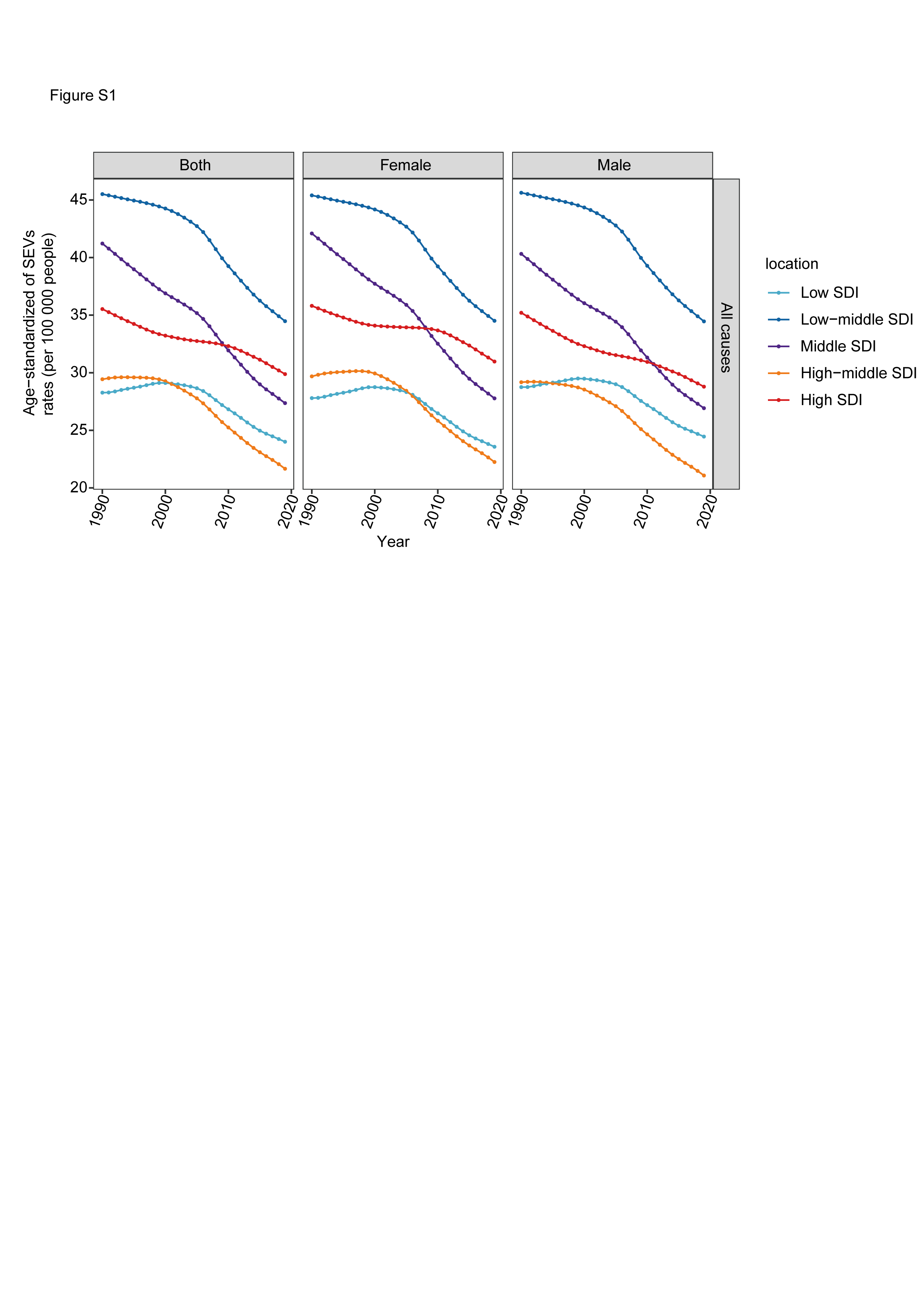 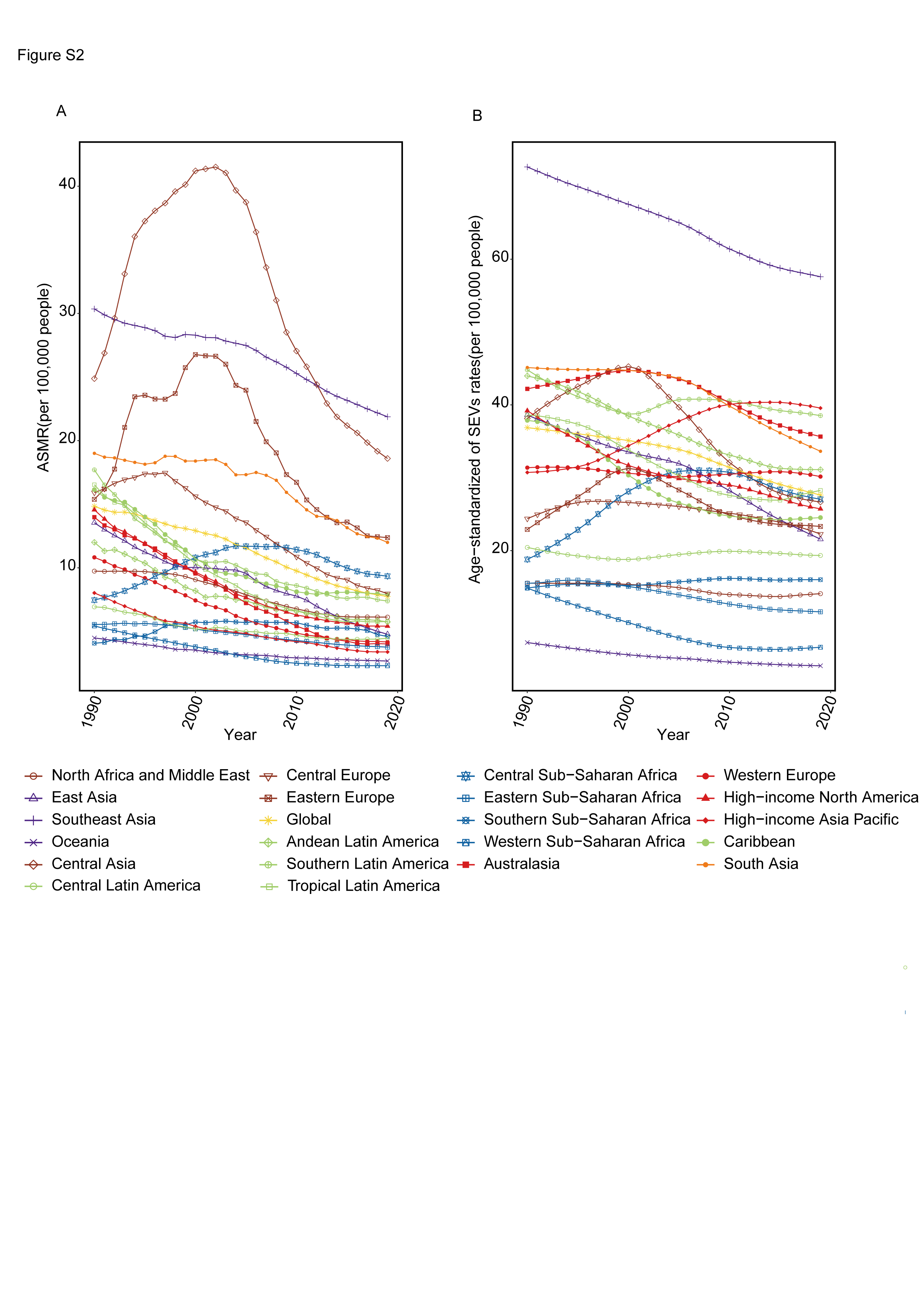 Characterisitics199020191900-2019DALYs cases number×105 (95%UI)ASDR (95%UI)DALYs cases number×105 (95%UI)ASDR (95%UI)EAPC (95%CI)Global133.53(77.84-190.48)331.12(192.52-473.01)152.97(91.11-219.52)186.89(111.11-268.42) -2.10(-2.25, -1.94)GenderMale75.90(43.89-108.31)394.72(225.41-562.68)89.54(52.82-128.60)228.85(135.57-330.26) -1.96(-2.11, -1.81)Female57.63(33.16-82.45)271.65(156.08-388.80)63.44(37.35-90.16)146.92(86.56-208.53) -2.30(-2.46, -2.15)SDI quintileLow SDI7.09(3.89-10.67)271.59(148.76-407.72)13.19(7.26-19.30)224.25(123.48-324.70) -0.79(-1.04, -0.54)Low-middle SDI30.59(19.01-42.20)464.11(291.07-637.54)44.21(27.46-63.17)307.58(191.05-436.82) -1.43(-1.56, -1.29)Middle SDI41.34(24.40-58.92)376.74(223.56-535.21)51.22(30.83-73.15)203.05(122.28-291.82) -2.05(-2.19, -1.91)High-middle SDI29.09(15.64-43.65)277.08(147.84-415.55)25.69(13.62-39.36)130.67(69.27-199.92) -3.15(-3.61, -2.69)High SDI25.36(13.76-37.09)249.48(135.44-365.24)18.56(10.62-26.55)105.06(60.80-149.92) -3.08(-3.22, -2.94)GBD regionsEastern Europe7.87(3.80-12.27)299.84(146.29-467.59)8.36(4.06-13.04)256.99(124.44-402.91) -1.87(-2.85, -0.89)Central Europe4.43(2.17-6.83)316.18(156.44-486.29)3.19(1.69-4.86)156.72(82.26-239.02) -2.98(-3.28, -2.67)Western Europe11.40(6.10-16.90)204.53(109.14-302.51)7.53(4.29-10.86)86.69(49.46-124.79) -3.24(-3.42, -3.05)High-income North America10.05(5.54-14.65)293.61(161.68-428.45)7.15(4.04-10.59)121.08(68.45-179.25) -3.07(-3.26, -2.87)Australasia0.64(0.34-0.94)278.34(146.90-409.62)0.41(0.24-0.58)87.40(51.17-124.10) -4.34(-4.50, -4.18)Central Latin America1.40(0.80-2.02)155.68(88.02-223.21)2.58(1.48-3.79)107.47(61.65-158.26) -1.33(-1.51, -1.14)Tropical Latin America3.97(2.30-5.66)397.20(229.07-561.62)3.64(2.10-5.21)148.02(85.35-211.57) -3.78(-4.03, -3.52)Southern Latin America1.69(0.94-2.41)372.51(207.53-532.61)1.36(0.79-1.94)167.06(96.61-238.21) -2.61(-2.83, -2.38)Andean Latin America0.62(0.34-0.89)273.79(150.30-395.58)0.79(0.48-1.13)136.31(82.60-194.81) -2.45(-2.66, -2.25)Caribbean0.99(0.56-1.44)371.38(205.81-538.89)1.04(0.57-1.55)203.02(112.16-302.55) -2.28(-2.61, -1.93)High-income Asia Pacific3.26(1.76-4.79)167.67(92.22-246.28)3.44(2.12-4.74)89.49(55.01-123.01) -2.01(-2.12, -1.90)East Asia28.65(14.86-44.68)313.76(163.45-491.17)21.77(10.80-36.27)110.69(55.58-180.50) -3.32(-3.55, -3.10)Southeast Asia20.63(13.85-27.20)735.22(493.47-968.39)33.77(21.34-45.83)528.17(335.22-715.78) -1.08(-1.18, -0.99)South Asia28.30(16.74-40.21)449.62(267.42-632.41)43.70(25.72-63.71)293.82(175.33-427.69) -1.43(-1.66, -1.21)Central Asia2.53(1.32-3.74)535.25(276.14-795.87)2.76(1.40-4.25)375.88(187.65-578.98) -2.34(-3.22, -1.45)Oceania0.04(0.02-0.06)118.13(67.92-179.05)0.05(0.03-0.08)66.65(39.07-102.82) -2.02(-2.12, -1.91)North Africa and Middle East4.15(2.05-6.44)222.26(110.96-345.16)6.93(3.65-10.57)143.53(75.99-218.03) -1.96(-2.14，-1.78)Eastern Sub-Saharan Africa1.14(0.59-1.81)134.77(69.58-212.83)1.71(0.96-2.60)89.92(50.94-136.17) -1.67(-1.78, -1.57)Southern Sub-Saharan Africa0.30(0.16-0.46)97.23(51.99-149.14)0.61(0.35-0.90)104.72(59.85-154.30) 0.29(-0.17, 0.75)Western Sub-Saharan Africa1.03(0.53-1.64)114.37(60.29-180.14)0.94(0.56-1.40)46.98(27.82-68.47) -3.42(-3.69, -3.14)Central Sub-Saharan Africa0.43(0.21-0.69)174.66(87.00-278.72)1.25(0.64-2.05)213.16(108.91-341.76) 0.65(0.12, 1.17)Characterisitics199020191900-2019Number of YLDs×105 (95%UI)Age-standardized rate (95%UI)Number of YLDs×105 (95%UI)Age-standardized rate (95%UI)EAPC (95%CI)Global10.37(5.64-15.76)24.95(13.69-37.72)18.18(9.64-28.29)22.08(11.72-34.33) -0.45(-0.49, -0.41)GenderMale4.80(2.67-7.25)24.41(13.68-36.86)8.69(4.67-13.53)22.05(11.86-34.07) -0.37(-0.41, -0.33)Female5.57(2.99-8.53)25.45(13.68-39.00)9.50(5.02-14.75)22.10(11.63-34.33) -0.52(-0.57, -0.47)SDI quintileLow SDI0.45(0.24-0.70)16.70(8.83-25.95)1.13(0.57-1.77)18.61(9.46-28.81) 0.21(0.12, 0.31)Low-middle SDI1.81(1.03-2.66)26.95(15.67-39.44)3.92(2.12-5.91)26.80(14.65-40.32) -0.16(-0.20, -0.11)Middle SDI3.47(1.91-5.17)30.11(16.81-45.30)6.03(3.24-9.17)23.38(12.69-35.58) -0.93(-0.99, -0.87)High-middle SDI2.33(1.21-3.69)21.29(11.06-33.60)3.34(1.72-5.29)17.04(8.72-27.10) -0.89(-1.05, -0.73)High SDI2.30(1.25-3.54)22.79(12.29-35.21)3.75(1.97-5.81)22.47(11.75-35.29) 0.23(0.10, 0.36)GBD regionsEastern Europe0.46(0.22-0.77)17.08(8.18-28.60)0.56(0.28-0.91)17.80(8.78-29.02) -0.48(-0.94, -0.02)Australasia0.05(0.03-0.07)20.01(11.11-30.62)0.07(0.04-0.12)17.13(9.25-26.67) -0.61(-0.76, -0.47)Central Latin America0.15(0.08-0.23)16.11(8.34-25.65)0.46(0.21-0.75)19.00(8.66-31.09) 0.71(0.62, 0.81)Tropical Latin America0.29(0.16-0.44)28.84(15.49-43.90)0.51(0.26-0.82)20.91(10.42-33.29) -1.31(-1.53, -1.09)Southern Latin America0.10(0.05-0.16)22.04(11.52-34.09)0.18(0.09-0.29)22.96(11.59-36.36) 0.24(0.11, 0.36)Andean Latin America0.05(0.02-0.07)20.01(10.70-30.69)0.11(0.06-0.17)19.23(10.03-29.90) -0.25(-0.28, -0.21)Caribbean0.08(0.04-0.13)29.60(15.09-46.68)0.12(0.06-0.20)23.49(11.33-38.79) -1.12(-1.36, -0.87)High-income Asia Pacific0.39(0.19-0.63)19.30(9.52-31.30)0.86(0.46-1.34)24.43(12.81-38.06) 0.90(0.83, 0.97)East Asia2.73(1.44-4.22)28.06(14.82-43.06)3.32(1.68-5.42)16.36(8.27-26.62) -1.75(-1.91, -1.60)Southeast Asia1.64(0.92-2.37)56.81(32.47-81.24)3.45(1.90-5.05)53.32(29.77-77.56) -0.33(-0.38, -0.27)South Asia1.62(0.92-2.42)24.94(14.17-36.58)3.84(2.03-5.95)25.32(13.44-38.89) -0.10(-0.18, -0.03)Central Asia0.14(0.07-0.22)27.67(14.00-44.05)0.20(0.10-0.34)24.59(12.22-40.16) -0.91(-1.33, -0.48)Oceania0.00(0.00-0.01)10.07(4.93-16.71)0.01(0.00-0.01)8.09(3.97-13.70) -0.79(-0.83, -0.75)North Africa and Middle East0.24(0.12-0.39)12.25(6.28-20.15)0.72(0.36-1.16)14.41(7.35-23.23) 0.45(0.41, 0.49)Eastern Sub-Saharan Africa0.09(0.04-0.14)9.78(4.91-15.99)0.16(0.08-0.26)7.97(4.20-12.69) -0.99(-1.10, -0.88)Southern Sub-Saharan Africa0.03(0.02-0.06)11.20(5.41-18.49)0.09(0.04-0.15)15.03(6.95-24.78) 1.06(0.94, 1.18)Western Sub-Saharan Africa0.08(0.04-0.13)8.28(4.16-13.63)0.10(0.05-0.16)4.59(2.49-7.20) -2.45(-2.76, -2.13)Central Sub-Saharan Africa0.03(0.02-0.06)13.26(6.39-22.16)0.13(0.06-0.22)20.90(9.83-34.40) 1.49(1.07, 1.91)Central Europe0.33(0.17-0.54)23.07(11.54-37.54)0.43(0.22-0.69)22.60(11.36-36.14) -0.19(-0.31, -0.07)Western Europe0.92(0.49-1.43)16.82(8.94-26.58)1.44(0.73-2.25)18.47(9.30-29.34) 0.29(0.23, 0.36)High-income North America0.96(0.53-1.44)28.23(15.51-42.50)1.39(0.70-2.18)24.30(12.17-38.34) 0.23(-0.11, 0.57)Location Both Both BothMaleMaleMaleFemaleFemaleFemaleLocationASMR (95%UI)ASMR (95%UI)EAPC (95%CI)ASMR (95%UI)ASMR (95%UI)EAPC (95%CI)ASMR (95%UI)ASMR (95%UI)EAPC (95%CI)Location199020191990-2019199020191990-2019199020191990-2019Cuba16.63(8.19, 25.66)1.56(0.77, 2.70)-9.65(-10.73, -8.56)18.05(8.50, 28.03)1.75(0.80, 3.14)-9.62(-10.72, -8.50)15.24(7.57, 23.46)1.38(0.62, 2.59)-9.66(-10.70, -8.60)Equatorial Guinea14.89(7.16, 25.41)2.13(1.07, 3.74)-8.79(-9.87, -7.70)18.58(9.10, 30.78)2.43(1.16, 4.31)-9.15(-10.35, -7.94)11.95(4.59, 23.27)1.91(0.86, 3.67)-8.37(-9.34, -7.38)Estonia14.10(5.89, 23.67)3.17(1.21, 6.11)-6.41(-6.97, -5.85)18.73(7.69, 31.60)4.13(1.62, 8.06)-6.34(-6.91, -5.76)11.48(4.61, 20.00)2.63(0.96, 5.21)-6.38(-6.92, -5.84)Peru11.16(5.95, 16.59)2.07(0.95, 3.48)-6.33(-6.82, -5.85)12.98(6.76, 19.46)2.38(1.05, 4.18)-6.09(-6.56, -5.62)9.44(5.02, 14.04)1.77(0.83, 2.98)-6.58(-7.10, -6.06)Senegal12.24(6.00, 19.02)2.66(1.32, 4.28)-6.03(-6.57, -5.49)13.29(6.61, 21.03)2.79(1.34, 4.77)-6.14(-6.64, -5.63)11.23(5.36, 17.92)2.54(1.23, 4.37)-5.88(-6.45, -5.31)Algeria25.06(11.79, 40.89)5.90(2.52, 10.63)-5.84(-6.30, -5.37)25.64(11.67, 43.28)5.67(2.27, 10.70)-6.21(-6.71, -5.70)25.16(11.81, 41.41)6.47(2.62, 12.29)-5.31(-5.76, -4.87)Angola15.40(7.79, 24.57)4.24(2.01, 7.25)-5.81(-6.32, -5.30)18.00(9.36, 28.39)4.97(2.42, 8.15)-5.74(-6.21, -5.26)12.80(5.65, 21.95)3.66(1.62, 6.78)-5.74(-6.29, -5.19)Australia14.47(7.41, 21.41)3.82(2.13, 5.59)-5.16(-5.38, -4.93)18.55(9.28, 27.94)4.36(2.30, 6.57)-5.60(-5.88, -5.33)11.14(5.89, 16.49)3.25(1.81, 4.80)-4.78(-4.98, -4.57)Canada10.90(5.33, 16.93)2.78(1.34, 4.49)-5.13(-5.42, -4.84)14.18(6.76, 22.31)3.59(1.69, 5.92)-5.17(-5.46, -4.87)8.36(4.00, 12.94)2.11(0.94, 3.54)-5.19(-5.47, -4.92)Romania14.55(6.45, 23.62)4.33(1.90, 7.64)-5.12(-5.51, -4.73)16.46(7.33, 27.29)5.30(2.23, 9.99)-4.93(-5.36, -4.50)12.90(5.42, 21.62)3.55(1.47, 6.61)-5.30(-5.65, -4.94)Ethiopia5.82(2.80, 9.97)1.63(0.87, 2.81)-5.12(-5.41, -4.84)6.84(3.33, 11.76)1.83(0.91, 3.23)-5.22(-5.47, -4.97)4.79(2.13, 8.52)1.44(0.72, 2.58)-4.97(-5.30, -4.64)Denmark12.74(5.96, 19.72)3.71(1.95, 5.65)-4.81(-5.08, -4.55)16.82(7.71, 26.72)4.69(2.41, 7.31)-4.98(-5.25, -4.70)9.75(4.70, 15.25)2.90(1.42, 4.51)-4.74(-4.99, -4.49)Singapore16.27(8.98, 23.40)4.13(2.10, 6.27)-4.81(-4.96, -4.66)18.97(9.88, 27.99)4.76(2.34, 7.48)-4.75(-4.88, -4.62)13.90(7.41, 20.32)3.42(1.78, 5.17)-5.02(-5.22, -4.81)Norway14.76(7.72, 21.88)4.13(2.31, 6.04)-4.76(-4.91, -4.60)20.45(10.51, 30.57)5.04(2.73, 7.53)-5.22(-5.40, -5.05)10.36(5.47, 15.31)3.37(1.77, 5.03)-4.20(-4.34, -4.06)Netherlands13.82(7.51, 20.03)4.14(2.23, 6.30)-4.75(-5.07, -4.43)18.58(9.74, 27.65)5.01(2.59, 7.71)-5.11(-5.43, -4.79)10.35(5.83, 14.77)3.41(1.78, 5.23)-4.40(-4.72, -4.09)Mauritius44.06(27.27, 59.72)13.16(7.63, 19.23)-4.67(-4.94, -4.39)56.19(34.23, 76.32)16.12(8.90, 23.90)-4.77(-5.04, -4.49)33.32(20.83, 45.43)10.57(6.10, 15.43)-4.55(-4.85, -4.25)Nigeria4.17(2.02, 7.18)1.30(0.78, 2.07)-4.65(-5.02, -4.27)4.42(2.07, 7.87)1.40(0.77, 2.37)-4.63(-5.00, -4.25)3.85(1.78, 6.88)1.21(0.67, 2.07)-4.56(-4.94, -4.17)Mali6.81(3.17, 11.21)2.04(1.06, 3.52)-4.63(-5.26, -4.00)6.41(2.96, 10.31)2.01(1.00, 3.66)-4.36(-5.00, -3.71)7.23(3.17, 12.16)2.07(1.03, 3.72)-4.88(-5.50, -4.26)Austria10.71(5.26, 16.70)3.32(1.54, 5.40)-4.52(-4.73, -4.31)14.11(6.67, 21.76)4.25(1.87, 7.23)-4.61(-4.84, -4.37)8.57(4.18, 13.73)2.60(1.15, 4.43)-4.61(-4.81, -4.41)Uruguay19.81(11.74, 27.75)5.63(3.02, 8.42)-4.49(-4.65, -4.34)24.68(14.21, 34.75)7.09(3.72, 10.73)-4.44(-4.61, -4.27)15.88(9.21, 22.24)4.50(2.37, 6.94)-4.49(-4.65, -4.34)Slovenia10.32(4.85, 17.17)3.41(1.62, 5.64)-4.49(-4.79, -4.18)12.88(6.14, 21.26)4.72(2.23, 7.95)-4.09(-4.37, -3.81)8.51(3.95, 14.36)2.48(1.16, 4.29)-4.93(-5.26, -4.59)Luxembourg13.87(7.35, 20.88)3.90(2.00, 6.03)-4.46(-4.61, -4.32)18.30(9.50, 27.64)4.99(2.51, 7.81)-4.50(-4.66, -4.34)10.83(5.65, 16.41)3.05(1.51, 4.81)-4.47(-4.64, -4.31)Greenland16.84(8.47, 25.96)5.72(2.83, 9.16)-4.46(-4.79, -4.13)17.82(8.82, 28.37)6.86(3.09, 11.43)-3.55(-3.66, -3.44)15.33(7.35, 24.36)4.47(2.12, 7.36)-5.43(-5.99, -4.87)Oman24.24(10.55, 39.95)7.58(3.57, 13.08)-4.38(-5.12, -3.63)27.12(11.65, 44.72)8.65(3.85, 15.30)-4.25(-4.97, -3.53)21.49(9.53, 35.86)6.61(2.98, 12.07)-4.55(-5.32, -3.77)United Kingdom14.96(7.67, 22.64)4.72(2.57, 7.11)-4.37(-4.74, -4.00)19.83(10.11, 30.28)6.07(3.06, 9.48)-4.47(-4.84, -4.10)11.35(5.75, 16.74)3.56(1.90, 5.45)-4.41(-4.77, -4.04)Armenia24.24(11.78, 37.28)10.85(4.76, 17.52)-4.34(-4.96, -3.71)27.91(13.11, 43.44)13.04(5.85, 21.81)-4.25(-4.86, -3.63)21.27(10.42, 33.06)9.08(3.89, 14.88)-4.49(-5.13, -3.84)Sweden15.33(7.90, 22.92)4.85(2.44, 7.36)-4.32(-4.45, -4.19)20.57(10.01, 30.91)5.89(2.96, 9.18)-4.71(-4.86, -4.57)11.39(5.87, 16.88)3.95(2.03, 6.31)-3.95(-4.07, -3.82)Republic of Korea24.28(13.82, 34.52)7.54(4.86, 10.14)-4.15(-4.29, -4.01)28.16(15.32, 40.45)8.51(5.47, 11.57)-4.13(-4.25, -4.02)21.33(12.19, 30.50)6.51(4.18, 8.77)-4.32(-4.51, -4.14)Niger7.99(3.59, 13.35)3.09(1.50, 5.39)-4.13(-4.56, -3.70)8.51(3.92, 14.49)3.20(1.44, 5.74)-4.09(-4.51, -3.67)7.48(3.19, 13.19)3.00(1.46, 5.41)-4.17(-4.61, -3.72)Trinidad and Tobago26.59(14.85, 37.78)11.29(6.13, 17.49)-4.07(-4.49, -3.65)30.15(16.82, 43.68)13.16(6.95, 20.62)-3.96(-4.39, -3.54)23.47(13.30, 33.46)9.55(5.07, 14.90)-4.25(-4.68, -3.82)Jordan19.89(10.72, 29.98)8.21(4.11, 12.99)-4.07(-4.50, -3.63)18.64(9.55, 28.83)8.71(4.18, 14.21)-3.48(-3.79, -3.17)21.00(11.17, 31.99)7.67(3.77, 12.53)-4.66(-5.32, -3.99)Finland16.46(7.85, 25.34)5.67(2.70, 8.99)-4.02(-4.17, -3.88)22.47(10.46, 35.05)7.24(3.14, 11.68)-4.22(-4.36, -4.08)12.26(5.93, 18.57)4.45(2.09, 7.35)-3.86(-4.01, -3.70)Brazil16.93(9.42, 24.35)5.86(3.27, 8.66)-4.01(-4.27, -3.75)19.64(11.04, 28.25)7.16(3.90, 10.65)-3.77(-4.03, -3.52)14.49(8.13, 21.06)4.79(2.64, 7.08)-4.23(-4.51, -3.96)Iran (Islamic Republic of)12.06(5.62, 19.62)4.01(1.93, 6.63)-4.00(-4.29, -3.70)13.48(6.20, 21.89)4.31(2.04, 7.37)-4.07(-4.33, -3.80)10.52(4.75, 17.11)3.72(1.76, 6.46)-3.84(-4.20, -3.48)Iceland17.69(9.59, 25.81)6.51(3.49, 9.63)-3.84(-4.01, -3.68)23.25(11.97, 34.04)9.49(5.05, 14.12)-3.37(-3.52, -3.23)12.91(7.12, 18.57)4.00(2.12, 5.83)-4.58(-4.84, -4.32)Israel3.57(1.65, 6.00)1.30(0.69, 2.12)-3.84(-4.06, -3.62)4.19(1.87, 7.36)1.57(0.80, 2.72)-3.72(-3.96, -3.47)3.04(1.36, 5.34)1.07(0.53, 1.88)-3.97(-4.17, -3.78)Ireland9.23(4.13, 15.33)3.00(1.37, 5.03)-3.83(-3.96, -3.70)12.13(5.34, 20.34)3.82(1.76, 6.67)-3.93(-4.07, -3.80)6.97(3.05, 11.65)2.31(1.01, 4.02)-3.77(-3.90, -3.64)Germany12.40(6.02, 19.46)4.84(2.46, 7.53)-3.81(-4.06, -3.55)16.20(7.86, 25.68)6.15(2.98, 9.62)-3.90(-4.19, -3.60)10.08(5.11, 15.59)3.76(1.93, 6.07)-3.98(-4.22, -3.74)Mauritania11.79(5.66, 18.57)4.00(1.95, 6.69)-3.73(-4.01, -3.45)11.92(5.80, 18.91)3.68(1.65, 6.29)-4.08(-4.43, -3.73)11.68(5.41, 18.55)4.33(2.02, 7.37)-3.39(-3.62, -3.17)Chile14.96(8.38, 21.44)4.73(2.48, 6.93)-3.69(-3.90, -3.48)16.91(9.36, 24.25)5.71(3.02, 8.63)-3.51(-3.66, -3.35)13.35(7.30, 19.44)3.89(2.03, 5.78)-3.95(-4.23, -3.67)Maldives31.71(17.27, 45.45)13.76(7.21, 20.38)-3.63(-3.90, -3.36)34.3(18.41, 49.40)16.42(8.88, 24.58)-3.22(-3.46, -2.98)28.33(15.75, 41.12)10.46(5.74, 15.37)-4.33(-4.69, -3.97)Belgium11.14(5.59, 16.87)4.04(2.07, 6.03)-3.61(-3.71, -3.51)14.27(7.33, 21.65)5.13(2.57, 7.93)-3.62(-3.71, -3.53)8.93(4.49, 13.39)3.17(1.58, 5.01)-3.69(-3.80, -3.58)Malta13.07(6.26, 20.68)3.75(1.70, 6.13)-3.59(-4.02, -3.16)16.34(7.47, 25.97)4.73(2.14, 7.97)-3.43(-3.91, -2.94)10.69(5.28, 16.86)2.99(1.32, 5.07)-3.82(-4.20, -3.45)Puerto Rico10.97(5.54, 16.93)4.32(2.30, 6.87)-3.57(-3.77, -3.37)12.89(6.44, 20.12)5.37(2.68, 8.86)-3.31(-3.49, -3.13)9.29(4.56, 14.46)3.45(1.78, 5.60)-3.85(-4.08, -3.63)United States of America14.91(7.97, 21.9)5.73(2.97, 8.69)-3.48(-3.66, -3.29)18.34(9.47, 28.01)6.68(3.46, 10.22)-3.66(-3.93, -3.39)12.06(6.54, 17.5)4.88(2.64, 7.31)-3.29(-3.42, -3.17)Dominica4.20(2.10, 6.87)1.66(0.90, 2.80)-3.48(-4.11, -2.84)4.39(2.09, 7.37)1.63(0.85, 2.81)-3.84(-4.46, -3.21)4.03(2.05, 6.71)1.65(0.82, 2.91)-3.28(-3.90, -2.65)Gambia18.92(10.50, 27.94)8.53(4.23, 13.71)-3.41(-3.81, -3.00)21.35(11.68, 31.64)9.12(4.39, 15.16)-3.62(-4.01, -3.23)16.39(8.95, 24.23)7.96(3.87, 12.95)-3.10(-3.51, -2.69)Portugal9.53(4.56, 15.23)3.67(1.84, 5.74)-3.39(-3.50, -3.27)11.23(5.08, 18.15)4.47(2.25, 6.99)-3.23(-3.33, -3.13)8.26(3.85, 13.41)3.04(1.51, 4.92)-3.59(-3.72, -3.46)China13.56(7.01, 21.57)4.58(2.22, 7.75)-3.37(-3.67, -3.07)15.09(7.44, 23.95)5.73(2.67, 10.09)-2.86(-3.14, -2.58)12.47(5.74, 20.47)3.73(1.72, 6.64)-3.84(-4.18, -3.51)Switzerland12.93(6.75, 18.78)5.52(3.02, 8.10)-3.28(-3.45, -3.12)17.33(9.20, 25.67)7.00(3.81, 10.32)-3.40(-3.54, -3.25)9.77(5.37, 14.21)4.29(2.31, 6.37)-3.26(-3.46, -3.06)Colombia14.83(7.81, 21.75)5.35(2.61, 8.85)-3.27(-3.56, -2.98)15.82(8.26, 23.49)6.15(2.95, 10.39)-2.96(-3.26, -2.67)13.87(7.47, 20.30)4.67(2.34, 7.62)-3.55(-3.86, -3.24)Thailand23.61(16.14, 31.05)10.78(6.68, 16.01)-3.24(-3.44, -3.04)28.37(19.35, 37.91)13.50(8.26, 20.23)-3.16(-3.47, -2.86)19.66(13.34, 26.26)8.35(5.22, 12.44)-3.40(-3.56, -3.23)Poland8.10(3.87, 12.99)3.38(1.68, 5.46)-3.21(-3.44, -2.98)10.77(4.95, 18.15)4.42(2.06, 7.64)-3.21(-3.42, -3.00)6.22(2.94, 10.29)2.61(1.24, 4.59)-3.25(-3.50, -3.00)Albania14.08(6.75, 21.97)6.45(2.92, 11.37)-3.20(-3.66, -2.74)18.74(9.04, 29.63)8.16(3.54, 14.91)-3.46(-3.88, -3.04)10.91(5.07, 17.46)5.14(2.18, 9.34)-3.06(-3.59, -2.53)Taiwan (Province of China)14.96(8.86, 21.09)5.54(3.25, 8.29)-3.20(-3.44, -2.95)16.19(9.02, 22.86)7.10(4.07, 10.86)-2.52(-2.78, -2.26)13.58(8.02, 19.35)4.15(2.35, 6.17)-3.99(-4.23, -3.75)Azerbaijan23.65(10.97, 36.75)14.18(5.88, 24.45)-3.19(-3.99, -2.37)30.59(13.31, 48.11)15.98(6.38, 28.58)-3.72(-4.49, -2.95)19.02(8.68, 29.84)12.70(4.97, 22.86)-2.75(-3.57, -1.92)Fiji19.25(9.68, 29.53)8.02(4.04, 13.32)-3.18(-3.56, -2.80)24.47(12.01, 38.80)10.24(5.07, 17.17)-3.20(-3.58, -2.82)14.56(7.70, 22.82)6.54(3.08, 11.03)-2.84(-3.18, -2.50)Cameroon2.47(1.25, 4.21)1.42(0.82, 2.30)-3.07(-3.55, -2.60)2.79(1.39, 4.80)1.64(0.95, 2.76)-3.03(-3.54, -2.52)2.19(1.06, 3.87)1.24(0.68, 2.25)-3.06(-3.49, -2.62)Cyprus24.15(13.16, 34.77)11.28(6.49, 16.17)-3.06(-3.24, -2.88)24.06(13.01, 35.3)13.20(7.44, 19.32)-2.45(-2.80, -2.09)24.79(13.66, 36.29)9.25(5.30, 13.38)-3.77(-3.96, -3.58)Czechia25.08(12.61, 38.39)10.44(4.99, 16.73)-3.06(-3.17, -2.94)33.14(15.90, 50.88)13.13(6.44, 21.15)-3.13(-3.24, -3.03)19.38(9.56, 29.59)8.30(3.78, 13.58)-3.05(-3.19, -2.90)Turkmenistan40.49(20.56, 59.1)22.77(10.31, 36.83)-3.03(-3.67, -2.39)49.39(24.72, 73.24)29.16(13.2, 48.99)-2.85(-3.53, -2.17)34.19(17.64, 49.77)18.10(7.97, 29.6)-3.24(-3.84, -2.63)Nepal15.47(8.15, 23.90)6.91(3.26, 11.43)-3.00(-3.30, -2.70)17.67(9.44, 26.74)9.00(4.05, 15.65)-2.51(-2.80, -2.21)13.39(6.52, 21.87)5.06(2.38, 8.27)-3.64(-3.96, -3.31)Guyana48.53(28.95, 67.46)19.98(10.95, 30.58)-2.96(-3.30, -2.61)55.43(31.90, 78.01)22.28(11.83, 34.63)-2.97(-3.38, -2.55)41.84(25.25, 58.70)17.76(9.83, 27.36)-2.92(-3.22, -2.62)Monaco1.82(0.81, 3.49)0.71(0.37, 1.36)-2.92(-3.11, -2.72)2.40(1.00, 4.84)0.87(0.43, 1.80)-3.22(-3.41, -3.04)1.41(0.58, 3.04)0.58(0.26, 1.32)-2.74(-2.95, -2.53)Bahrain6.40(2.94, 11.53)2.72(1.35, 4.61)-2.91(-3.16, -2.67)7.17(3.06, 13.75)2.77(1.28, 5.19)-3.31(-3.61, -3.00)5.50(2.39, 10.58)2.63(1.20, 4.98)-2.41(-2.63, -2.19)Qatar2.77(1.63, 4.74)1.50(0.98, 2.53)-2.91(-3.26, -2.55)3.16(1.68, 6.03)1.38(0.85, 2.59)-3.69(-4.21, -3.16)2.41(1.37, 4.45)1.92(1.28, 3.41)-1.27(-1.61, -0.92)Tokelau3.82(1.86, 6.61)1.78(1.03, 2.89)-2.88(-3.10, -2.66)3.55(1.59, 6.32)1.57(0.85, 2.83)-3.00(-3.22, -2.78)4.05(1.78, 7.40)1.97(1.11, 3.49)-2.79(-2.99, -2.58)Kazakhstan22.32(10.50, 34.52)14.09(6.43, 23.36)-2.86(-3.94, -1.76)28.54(13.33, 43.5)17.18(7.80, 28.02)-3.04(-4.18, -1.89)18.26(8.55, 28.58)11.93(5.29, 19.63)-2.71(-3.73, -1.68)Mozambique11.17(5.49, 17.67)5.16(2.42, 9.08)-2.85(-3.20, -2.50)12.90(6.29, 20.56)6.87(3.14, 12.16)-2.30(-2.53, -2.07)9.59(4.52, 15.5)3.86(1.62, 7.23)-3.42(-3.90, -2.94)Tunisia4.62(2.03, 8.37)2.37(1.10, 4.53)-2.85(-3.10, -2.59)5.43(2.26, 9.86)2.90(1.31, 5.59)-2.70(-2.96, -2.44)3.87(1.66, 7.12)1.91(0.86, 3.71)-2.94(-3.18, -2.70)Kuwait11.48(5.30, 18.48)4.85(2.24, 7.86)-2.84(-3.24, -2.44)11.73(5.26, 19.14)6.23(2.82, 10.39)-2.18(-2.59, -1.76)10.55(4.99, 16.86)2.87(1.29, 4.71)-4.19(-4.62, -3.77)Latvia19.63(8.90, 31.04)11.05(5.01, 18.41)-2.84(-3.39, -2.29)25.98(11.87, 41.48)14.25(6.34, 23.79)-2.94(-3.55, -2.33)15.75(7.32, 25.17)8.97(3.76, 15.37)-2.73(-3.23, -2.24)Chad7.47(3.41, 12.14)3.56(1.70, 6.10)-2.83(-3.05, -2.62)8.16(3.65, 13.39)3.78(1.74, 6.62)-3.00(-3.20, -2.80)6.88(3.10, 11.58)3.32(1.56, 5.93)-2.71(-2.97, -2.45)Myanmar55.98(37.04, 77.32)28.62(17.61, 39.92)-2.74(-2.93, -2.55)59.88(38.46, 81.50)33.16(20.68, 46.77)-2.38(-2.52, -2.23)52.06(34.55, 73.58)24.90(14.65, 35.09)-3.05(-3.28, -2.81)Guinea-Bissau32.41(19.30, 46.33)15.97(8.40, 24.67)-2.73(-2.85, -2.61)39.38(23.54, 57.03)17.63(9.11, 27.54)-3.08(-3.21, -2.95)26.02(14.60, 38.01)14.56(7.39, 23.01)-2.28(-2.40, -2.16)France8.20(4.41, 12.22)3.78(2.10, 5.50)-2.73(-2.82, -2.64)11.00(5.88, 16.25)5.06(2.73, 7.45)-2.73(-2.80, -2.65)6.24(3.30, 9.31)2.78(1.52, 4.16)-2.85(-2.95, -2.75)Italy7.48(3.84, 11.34)3.55(1.91, 5.35)-2.68(-3.00, -2.35)9.35(4.75, 14.37)4.53(2.45, 6.99)-2.57(-2.89, -2.25)6.08(3.05, 9.34)2.77(1.44, 4.32)-2.85(-3.17, -2.52)New Zealand11.56(5.49, 18.01)5.09(2.62, 7.77)-2.65(-2.77, -2.53)14.72(7.11, 23.16)6.29(3.14, 9.80)-2.85(-2.96, -2.74)8.98(4.27, 13.82)4.05(2.01, 6.36)-2.49(-2.62, -2.36)Saint Kitts and Nevis55.14(36.99, 72.18)25.64(17.78, 33.98)-2.64(-2.86, -2.41)60.43(40.49, 80.44)30.00(20.83, 39.63)-2.68(-2.92, -2.43)50.96(34.06, 66.64)21.13(14.43, 28.30)-2.61(-2.84, -2.38)Seychelles19.41(10.74, 28.16)9.06(4.84, 13.69)-2.61(-2.81, -2.41)27.28(15.07, 40.15)10.86(5.75, 16.89)-3.32(-3.58, -3.06)13.21(7.47, 18.90)7.18(3.69, 11.06)-1.86(-2.01, -1.71)Ghana1.76(0.99, 3.03)0.70(0.60, 0.83)-2.59(-3.16, -2.02)1.62(0.89, 2.86)0.70(0.58, 0.89)-2.28(-2.79, -1.77)1.85(1.01, 3.37)0.69(0.57, 0.84)-2.85(-3.46, -2.23)Croatia25.91(13.12, 38.17)13.03(6.80, 20.26)-2.55(-2.68, -2.43)31.91(16.31, 47.93)15.96(8.47, 24.9)-2.61(-2.77, -2.46)21.7(10.78, 32.13)10.64(5.39, 16.73)-2.62(-2.74, -2.50)Russian Federation18.64(8.98, 29.13)12.60(6.13, 20.12)-2.54(-3.45, -1.61)25.16(12.19, 39.08)16.52(7.62, 27.34)-2.60(-3.53, -1.66)15.22(7.35, 24.5)9.89(4.74, 15.89)-2.67(-3.52, -1.81)Costa Rica13.72(7.28, 19.83)7.28(3.82, 11.43)-2.53(-2.77, -2.29)15.54(8.10, 22.66)9.22(4.89, 14.65)-2.12(-2.36, -1.89)12.00(6.77, 17.20)5.62(3.13, 8.78)-3.00(-3.26, -2.74)Belize8.94(4.40, 14.00)4.72(2.45, 7.44)-2.53(-2.91, -2.14)8.80(4.20, 14.09)5.27(2.74, 8.44)-2.34(-2.85, -1.83)8.99(4.57, 14.30)4.17(2.10, 6.42)-2.69(-2.95, -2.43)Burkina Faso3.08(1.56, 5.15)1.54(0.89, 2.57)-2.50(-2.80, -2.21)3.80(1.90, 6.42)1.96(1.09, 3.36)-2.44(-2.75, -2.13)2.45(1.17, 4.28)1.21(0.67, 2.14)-2.48(-2.77, -2.19)Japan5.76(3.08, 8.68)2.64(1.45, 3.90)-2.43(-2.57, -2.28)6.49(3.41, 9.83)3.29(1.77, 4.88)-2.05(-2.18, -1.92)5.13(2.68, 7.74)2.02(1.09, 3.05)-3.05(-3.24, -2.86)Bosnia and Herzegovina2.53(1.31, 4.35)1.54(0.92, 2.60)-2.40(-2.93, -1.87)2.86(1.46, 5.17)1.76(1.02, 3.10)-2.32(-2.79, -1.85)2.28(1.16, 4.11)1.36(0.78, 2.56)-2.48(-3.07, -1.88)Rwanda0.87(0.69, 1.14)0.56(0.42, 0.73)-2.40(-2.73, -2.07)1.00(0.81, 1.32)0.64(0.47, 0.88)-2.58(-2.95, -2.20)0.78(0.54, 1.11)0.51(0.37, 0.68)-2.16(-2.44, -1.88)Grenada18.19(9.03, 27.9)9.36(4.98, 14.20)-2.35(-2.50, -2.19)21.77(10.97, 33.54)10.32(5.34, 16.05)-2.57(-2.99, -2.16)15.57(7.77, 23.85)8.38(4.44, 12.61)-2.2(-2.58, -1.81)Egypt3.77(1.90, 6.78)1.79(1.14, 3.04)-2.35(-2.82, -1.86)4.03(1.93, 7.37)1.77(1.07, 3.14)-2.74(-3.25, -2.23)3.51(1.73, 6.53)1.97(1.26, 3.65)-1.56(-2.01, -1.10)Argentina18.34(9.88, 26.61)8.74(4.96, 12.60)-2.34(-2.59, -2.09)23.20(12.70, 33.90)11.29(6.24, 16.29)-2.26(-2.50, -2.02)14.37(7.82, 20.83)6.69(3.75, 9.70)-2.42(-2.69, -2.15)Spain7.56(3.69, 11.66)3.73(2.05, 5.61)-2.31(-2.44, -2.18)8.95(4.12, 14.00)4.82(2.55, 7.31)-1.90(-2.07, -1.73)6.42(3.19, 10.22)2.81(1.47, 4.36)-2.85(-2.98, -2.73)Malaysia31.87(20.29, 42.69)17.68(10.04, 26.83)-2.30(-2.47, -2.14)35.57(22.36, 47.43)20.63(11.24, 31.69)-2.23(-2.42, -2.05)28.25(17.46, 38.03)14.66(8.43, 21.89)-2.43(-2.60, -2.25)Sudan30.99(15.51, 48.40)17.73(8.17, 29.20)-2.24(-2.34, -2.13)34.27(16.05, 54.50)19.09(8.18, 32.38)-2.35(-2.47, -2.24)27.59(12.88, 43.78)16.23(7.26, 27.27)-2.11(-2.21, -2.00)Barbados17.36(10.04, 24.28)10.02(5.97, 14.2)-2.20(-2.53, -1.87)19.37(11.09, 27.38)10.49(6.13, 15.23)-2.76(-3.18, -2.33)15.61(9.20, 21.82)9.51(5.65, 13.66)-1.72(-2.02, -1.42)Sri Lanka13.52(6.78, 20.52)6.22(3.16, 10.16)-2.18(-2.54, -1.82)16.49(8.13, 25.27)7.58(3.75, 12.99)-2.15(-2.56, -1.73)10.53(5.10, 16.24)5.16(2.46, 8.51)-2.00(-2.30, -1.69)Georgia16.42(6.87, 28.03)11.57(5.01, 18.97)-2.18(-2.97, -1.38)21.12(8.73, 37.31)16.19(7.30, 27.3)-1.80(-2.65, -0.94)13.67(5.61, 23.72)8.30(3.53, 13.93)-2.71(-3.45, -1.97)Saint Vincent and the Grenadines20.52(11.48, 29.52)12.69(7.14, 18.77)-2.16(-2.39, -1.92)20.63(10.85, 30.67)13.00(7.19, 19.68)-2.19(-2.46, -1.92)20.48(11.55, 29.43)12.26(6.90, 18.11)-2.17(-2.45, -1.89)Hungary19.00(8.99, 29.58)11.51(5.38, 18.53)-2.15(-2.41, -1.89)24.69(12.02, 38.6)14.50(6.76, 23.89)-2.23(-2.49, -1.97)14.89(6.94, 23.08)9.26(4.33, 15.02)-2.06(-2.33, -1.79)Panama17.75(10.87, 23.94)9.42(5.76, 13.81)-2.13(-2.26, -2.00)19.44(11.70, 26.64)11.17(6.84, 16.67)-1.91(-2.07, -1.74)15.97(9.93, 21.52)7.75(4.76, 11.18)-2.39(-2.52, -2.27)Malawi1.13(0.74, 1.80)0.75(0.53, 1.11)-2.12(-2.37, -1.87)1.31(0.83, 2.09)0.97(0.67, 1.55)-1.78(-2.02, -1.53)0.98(0.61, 1.68)0.60(0.40, 0.95)-2.33(-2.61, -2.04)Antigua and Barbuda29.68(20.58, 38.51)17.92(12.17, 24.05)-2.11(-2.31, -1.92)37.97(26.20, 49.44)18.70(12.53, 25.58)-2.59(-2.92, -2.26)23.46(16.29, 30.88)17.16(11.6, 22.81)-1.64(-1.86, -1.42)India15.8(8.42, 23.59)8.73(4.39, 13.77)-2.08(-2.37, -1.80)18.51(9.72, 28.02)10.45(5.10, 16.67)-1.93(-2.23, -1.63)12.89(6.65, 20.26)7.12(3.61, 11.43)-2.19(-2.46, -1.91)United States Virgin Islands14.64(7.50, 22.35)8.12(4.03, 12.90)-2.06(-2.52, -1.61)16.02(7.97, 25.22)10.66(5.13, 18.06)-1.26(-1.75, -0.76)13.39(6.89, 21.12)6.08(2.78, 10.12)-2.97(-3.40, -2.53)Djibouti25.99(16.44, 36.23)16.26(9.11, 24.48)-1.98(-2.12, -1.84)29.60(18.30, 41.57)18.03(10.13, 27.6)-2.09(-2.24, -1.95)22.38(14.03, 31.86)14.24(7.96, 21.79)-1.89(-2.02, -1.76)Togo1.99(1.03, 3.32)1.20(0.75, 1.90)-1.94(-2.25, -1.62)2.26(1.16, 3.91)1.44(0.84, 2.35)-1.78(-2.00, -1.56)1.77(0.90, 3.16)1.04(0.62, 1.77)-1.96(-2.38, -1.55)Cook Islands1.12(0.84, 1.63)0.63(0.53, 0.78)-1.92(-2.06, -1.77)1.29(0.94, 2.04)0.73(0.63, 0.91)-1.90(-2.01, -1.80)0.93(0.67, 1.50)0.53(0.42, 0.68)-1.83(-2.03, -1.63)Bulgaria29.74(14.69, 45.47)23.16(11.87, 35.68)-1.90(-2.57, -1.23)35.70(16.65, 54.6)28.45(14.71, 44.26)-1.76(-2.44, -1.07)24.64(12.35, 37.99)18.84(9.22, 29.22)-2.03(-2.70, -1.36)Kyrgyzstan17.62(8.00, 27.62)12.49(5.16, 20.81)-1.90(-2.55, -1.24)22.27(10.20, 34.53)15.37(6.45, 26.15)-2.07(-2.70, -1.44)14.51(6.57, 23.14)10.38(4.07, 17.68)-1.80(-2.48, -1.11)Mongolia72.01(45.91, 96.58)49.84(29.23, 72.73)-1.88(-2.42, -1.34)85.88(55.03, 116.30)66.12(39.45, 95.3)-1.59(-2.16, -1.02)62.74(39.86, 84.30)38.54(22.17, 56.71)-2.27(-2.80, -1.74)Andorra3.80(1.86, 6.52)2.39(1.15, 3.90)-1.86(-2.16, -1.57)4.82(2.34, 8.45)3.02(1.40, 5.06)-1.85(-2.07, -1.63)2.83(1.18, 5.20)1.81(0.75, 3.22)-1.77(-2.19, -1.35)Nicaragua9.13(4.55, 13.78)7.23(3.51, 11.53)-1.78(-2.28, -1.28)12.49(6.15, 18.93)8.54(4.03, 13.98)-2.15(-2.41, -1.88)6.91(3.41, 10.40)6.24(2.90, 10.35)-1.43(-2.18, -0.68)Serbia18.36(8.67, 28.35)13.57(6.38, 21.51)-1.77(-2.25, -1.29)19.64(9.27, 30.74)14.39(6.71, 22.94)-1.71(-2.19, -1.24)17.07(7.71, 26.88)12.75(5.69, 21.12)-1.78(-2.28, -1.28)Vanuatu3.29(1.76, 5.52)2.52(1.49, 4.09)-1.73(-2.02, -1.44)3.86(1.96, 6.64)2.85(1.66, 4.76)-1.88(-2.19, -1.57)2.65(1.32, 4.87)2.18(1.22, 3.93)-1.45(-1.72, -1.17)Saint Lucia18.08(10.05, 26.65)11.90(7.29, 16.80)-1.73(-1.99, -1.47)20.01(10.84, 29.70)13.88(8.42, 19.82)-1.41(-1.66, -1.16)16.67(9.50, 24.24)10.08(6.08, 14.44)-2.16(-2.47, -1.84)Bermuda12.63(6.01, 20.52)8.13(4.65, 12.12)-1.72(-1.85, -1.58)16.95(7.74, 27.84)11.91(6.49, 17.56)-1.10(-1.20, -1.00)9.55(4.43, 15.14)5.23(2.93, 7.87)-2.66(-2.94, -2.38)Niue2.06(1.27, 3.55)1.40(1.00, 2.12)-1.72(-1.95, -1.48)2.58(1.51, 4.88)1.71(1.19, 2.74)-1.79(-2.05, -1.54)1.62(0.93, 2.95)1.14(0.77, 1.96)-1.62(-1.82, -1.41)Côte d'Ivoire1.22(0.80, 1.92)0.81(0.59, 1.16)-1.71(-1.87, -1.56)1.49(0.94, 2.45)0.92(0.63, 1.48)-2.16(-2.39, -1.93)0.96(0.61, 1.61)0.72(0.51, 1.11)-1.01(-1.07, -0.95)San Marino4.45(2.11, 7.22)2.91(1.34, 5.11)-1.66(-2.19, -1.13)5.49(2.48, 9.10)3.61(1.65, 6.42)-1.79(-2.36, -1.22)3.62(1.55, 6.10)2.33(0.99, 4.24)-1.56(-2.04, -1.08)Bhutan20.74(12.11, 30.98)13.32(7.14, 20.45)-1.58(-1.61, -1.55)22.2(12.22, 34.88)14.96(7.43, 23.94)-1.30(-1.36, -1.24)19.67(11.46, 29.31)11.61(6.28, 18.08)-2.01(-2.09, -1.92)Suriname32.75(21.17, 43.84)22.6(14.62, 31.23)-1.55(-1.89, -1.22)37.22(23.98, 49.93)27.4(17.83, 38.58)-1.37(-1.73, -1.02)28.7(18.48, 38.15)18.34(11.95, 25.17)-1.81(-2.12, -1.49)Gabon7.93(3.87, 13.10)5.21(2.60, 8.57)-1.49(-1.57, -1.42)10.07(4.91, 16.34)6.47(3.40, 10.56)-1.59(-1.68, -1.50)6.26(2.96, 10.67)4.18(2.05, 7.52)-1.44(-1.61, -1.27)Lao People's Democratic Republic49.61(32.91, 67.46)34.68(21.95, 47.97)-1.47(-1.61, -1.34)57.17(38.51, 78.88)39.02(24.97, 54.43)-1.50(-1.62, -1.39)43.07(27.65, 60.51)30.59(19.51, 42.01)-1.47(-1.63, -1.32)Tuvalu7.34(3.41, 12.51)4.25(2.11, 7.67)-1.47(-1.65, -1.29)8.99(3.95, 16.18)4.66(2.21, 8.86)-1.82(-2.05, -1.59)6.13(2.90, 10.91)3.80(1.74, 7.07)-1.28(-1.41, -1.15)Bahamas18.76(11.06, 26.70)13.8(8.34, 20.25)-1.43(-1.61, -1.25)23.56(13.21, 34.00)17.01(10.06, 25.02)-1.56(-1.74, -1.37)15.33(9.13, 21.55)11.14(6.76, 16.19)-1.42(-1.62, -1.22)Saudi Arabia7.23(3.08, 12.25)4.30(1.93, 7.63)-1.42(-1.63, -1.21)7.62(3.31, 13.20)4.69(2.10, 8.65)-1.22(-1.46, -0.98)6.74(2.85, 11.65)3.70(1.65, 6.80)-1.82(-1.99, -1.65)Slovakia26.50(12.79, 40.46)17.17(8.18, 27.04)-1.42(-1.82, -1.02)33.55(16.53, 51.14)21.09(10.51, 33.23)-1.46(-1.89, -1.03)21.04(10.11, 32.04)14.11(6.45, 22.35)-1.35(-1.73, -0.98)Cabo Verde6.19(2.81, 10.04)5.38(2.45, 8.78)-1.35(-1.68, -1.01)8.16(3.57, 13.23)6.71(3.09, 11.54)-2.04(-2.55, -1.52)4.87(2.17, 8.00)4.39(2.03, 7.54)-0.84(-1.09, -0.58)Benin1.44(0.86, 2.31)0.96(0.65, 1.46)-1.34(-1.71, -0.98)1.66(0.97, 2.77)1.06(0.69, 1.72)-1.46(-1.80, -1.12)1.25(0.72, 2.16)0.87(0.58, 1.44)-1.18(-1.56, -0.80)North Macedonia14.33(6.48, 23.10)11.25(5.43, 18.64)-1.30(-1.77, -0.83)15.57(7.04, 25.66)12.27(5.95, 20.95)-1.42(-1.95, -0.89)13.10(5.62, 21.85)10.27(4.49, 17.41)-1.18(-1.61, -0.74)Syrian Arab Republic17.49(7.26, 29.07)16.26(6.78, 28.56)-1.30(-1.71, -0.89)18.51(7.91, 31.06)16.93(6.98, 30.24)-1.34(-1.76, -0.92)16.44(6.78, 28.09)16.96(7.06, 30.30)-0.91(-1.29, -0.52)Kiribati15.23(7.39, 24.98)12.16(6.35, 19.69)-1.30(-1.47, -1.13)20.16(9.49, 33.64)15.93(7.99, 26.96)-1.35(-1.53, -1.16)11.01(5.41, 18.30)9.17(4.70, 15.31)-1.11(-1.26, -0.96)Paraguay3.35(1.57, 5.51)2.30(1.12, 3.93)-1.29(-1.50, -1.09)3.73(1.73, 6.46)2.72(1.32, 4.77)-1.06(-1.26, -0.85)3.01(1.43, 5.03)1.93(0.87, 3.35)-1.56(-1.78, -1.34)American Samoa1.47(1.11, 2.04)1.09(0.81, 1.54)-1.28(-1.39, -1.17)1.96(1.42, 2.87)1.28(0.91, 2.02)-1.73(-1.83, -1.63)0.95(0.74, 1.37)0.91(0.67, 1.40)-0.44(-0.57, -0.31)Venezuela (Bolivarian Republic of)15.26(8.05, 22.75)12.6(6.59, 19.95)-1.28(-1.51, -1.05)17.52(9.01, 26.39)15.89(8.11, 25.43)-1.02(-1.35, -0.69)13.16(6.99, 19.47)9.70(5.11, 15.47)-1.64(-1.96, -1.32)Morocco1.61(1.07, 2.46)1.20(0.88, 1.72)-1.26(-1.53, -0.99)1.86(1.14, 3.16)1.33(0.94, 2.12)-1.66(-2.18, -1.14)1.42(0.94, 2.41)1.08(0.79, 1.61)-0.89(-0.95, -0.83)Guam0.76(0.68, 0.85)0.55(0.47, 0.65)-1.21(-1.54, -0.88)0.83(0.73, 0.96)0.67(0.57, 0.79)-0.61(-0.89, -0.34)0.68(0.60, 0.80)0.45(0.38, 0.53)-1.84(-2.34, -1.34)Montenegro7.17(3.07, 12.64)6.48(2.81, 11.24)-1.20(-1.84, -0.54)9.01(3.81, 15.53)7.64(3.21, 13.81)-1.53(-2.13, -0.92)5.84(2.34, 10.66)5.59(2.28, 10.41)-0.89(-1.58, -0.19)United Republic of Tanzania2.54(1.27, 4.35)1.93(0.99, 3.31)-1.17(-1.41, -0.92)3.11(1.49, 5.21)2.33(1.14, 4.14)-1.33(-1.64, -1.02)2.06(1.02, 3.70)1.61(0.77, 2.97)-0.88(-1.07, -0.69)Bolivia (Plurinational State of)13.21(6.67, 20.64)9.63(5.13, 14.97)-1.16(-1.21, -1.11)14.10(7.04, 22.67)9.87(4.96, 15.88)-1.24(-1.28, -1.21)12.55(6.39, 19.34)9.40(4.99, 14.51)-1.12(-1.21, -1.03)Cambodia43.60(30.84, 56.88)33.31(22.36, 44.21)-1.15(-1.25, -1.05)49.16(35.52, 64.00)39.52(26.55, 52.85)-0.89(-0.96, -0.82)39.47(26.87, 52.84)28.89(19.25, 38.45)-1.37(-1.50, -1.24)Sierra Leone30.88(19.80, 42.66)21.53(12.78, 31.70)-1.14(-1.29, -0.99)33.77(21.62, 47.34)20.7(12.03, 30.88)-1.65(-1.79, -1.52)27.85(16.83, 40.33)22.25(12.90, 32.50)-0.61(-0.79, -0.43)South Sudan1.27(0.72, 2.32)1.02(0.54, 1.78)-1.10(-1.21, -1.00)1.43(0.75, 2.84)1.13(0.57, 2.26)-1.14(-1.25, -1.03)1.10(0.57, 2.25)0.89(0.46, 1.81)-1.02(-1.12, -0.91)Kenya3.29(1.67, 5.41)2.47(1.26, 4.16)-1.10(-1.18, -1.02)3.60(1.83, 5.86)2.98(1.48, 5.13)-0.80(-1.00, -0.60)3.00(1.44, 5.13)2.07(0.98, 3.67)-1.33(-1.44, -1.21)Tonga2.50(1.27, 4.33)1.73(0.93, 2.95)-1.09(-1.23, -0.96)2.88(1.36, 5.52)2.13(1.08, 4.06)-0.93(-1.14, -0.72)2.18(1.02, 3.93)1.41(0.68, 2.62)-1.28(-1.48, -1.09)Yemen29.32(13.83, 46.63)26.7(13.34, 42.13)-1.08(-1.34, -0.82)33.65(15.29, 54.33)29.55(14.08, 47.37)-1.22(-1.48, -0.95)25.57(12.16, 40.55)23.96(11.93, 38.24)-0.97(-1.22, -0.71)El Salvador2.84(1.32, 4.78)1.90(0.90, 3.27)-1.01(-1.38, -0.63)3.26(1.50, 5.64)2.24(1.01, 4.09)-0.97(-1.34, -0.60)2.47(1.16, 4.17)1.64(0.78, 2.89)-0.96(-1.37, -0.55)Namibia17.12(8.96, 25.93)13.35(7.07, 20.44)-0.98(-1.20, -0.76)19.36(10.28, 29.39)16.61(9.00, 25.23)-0.56(-0.76, -0.37)15.15(7.84, 23.43)10.92(5.90, 17.44)-1.33(-1.57, -1.08)Palestine32.67(17.67, 49.03)25.4(15.02, 35.89)-0.95(-1.04, -0.86)39.27(20.69, 59.56)29.80(17.41, 43.19)-1.02(-1.14, -0.90)27.53(14.38, 41.40)22.12(12.75, 31.73)-0.84(-0.96, -0.72)Eritrea6.16(2.68, 11.56)4.41(2.03, 7.96)-0.95(-1.20, -0.69)8.09(3.36, 15.48)5.12(2.17, 9.47)-1.47(-1.69, -1.24)4.82(1.69, 10.91)3.83(1.61, 7.58)-0.47(-0.75, -0.19)Republic of Moldova8.47(3.58, 15.40)7.93(3.36, 14.36)-0.89(-1.77, 0.00)9.75(4.05, 18.24)10.14(4.27, 18.5)-0.57(-1.44, 0.31)7.64(3.19, 14.29)6.40(2.61, 11.61)-1.29(-2.18, -0.39)Viet Nam36.74(25.02, 49.33)27.86(17.86, 38.64)-0.88(-0.92, -0.83)47.73(32.24, 63.45)40.17(25.59, 55.21)-0.53(-0.58, -0.48)29.04(19.78, 38.58)19.3(12.60, 26.33)-1.32(-1.36, -1.28)Congo20.10(9.97, 31.33)17.00(9.17, 26.32)-0.82(-0.97, -0.68)22.97(11.82, 34.3)16.67(9.22, 25.51)-1.53(-1.71, -1.35)17.65(8.24, 28.87)17.09(8.97, 27.51)-0.22(-0.42, -0.02)United Arab Emirates7.07(3.47, 12.28)5.46(2.60, 9.46)-0.80(-1.07, -0.54)7.12(3.37, 12.46)5.77(2.67, 10.24)-0.87(-1.10, -0.64)6.82(3.22, 11.93)4.64(2.14, 8.24)-0.73(-1.73, 0.29)Greece4.96(2.17, 8.61)4.28(1.98, 7.13)-0.70(-0.83, -0.57)5.60(2.46, 9.58)4.96(2.29, 8.45)-0.53(-0.70, -0.37)4.36(1.85, 7.99)3.66(1.64, 6.27)-0.84(-0.99, -0.70)Turkey1.70(1.04, 2.80)1.11(0.62, 1.90)-0.66(-1.06, -0.26)1.96(1.15, 3.28)1.13(0.63, 1.89)-1.32(-1.69, -0.95)1.46(0.85, 2.56)1.08(0.55, 1.99)-0.01(-0.57, 0.55)Marshall Islands5.34(2.51, 9.30)4.25(2.19, 7.50)-0.65(-0.81, -0.49)6.74(2.98, 12.65)4.60(2.15, 9.09)-1.06(-1.22, -0.91)4.06(1.90, 7.56)3.90(1.82, 7.28)-0.14(-0.40, 0.12)Bangladesh40.45(27.73, 51.92)31.03(20.13, 42.34)-0.59(-1.00, -0.17)43.55(30.62, 55.73)34.51(21.90, 47.72)-0.55(-1.01, -0.08)36.74(24.24, 49.34)27.5(17.88, 37.49)-0.57(-0.93, -0.22)Botswana10.90(5.29, 17.40)10.38(5.54, 16.69)-0.55(-1.18, 0.09)12.49(5.90, 19.30)12.00(6.25, 19.42)-0.81(-1.63, 0.01)9.52(4.67, 15.73)9.09(4.72, 15.45)-0.18(-0.62, 0.27)Micronesia (Federated States of)6.00(2.96, 10.68)5.11(2.52, 8.85)-0.54(-0.59, -0.50)7.38(3.24, 13.75)6.02(2.68, 11.09)-0.71(-0.76, -0.66)4.62(2.09, 8.83)4.23(1.99, 7.99)-0.29(-0.33, -0.26)Palau1.58(1.05, 2.52)1.33(0.94, 1.94)-0.52(-0.57, -0.47)1.96(1.26, 3.29)1.59(1.11, 2.47)-0.61(-0.66, -0.55)1.20(0.78, 2.08)1.04(0.72, 1.59)-0.44(-0.50, -0.38)Samoa1.05(0.89, 1.32)1.00(0.84, 1.23)-0.46(-0.58, -0.34)1.26(1.06, 1.67)1.05(0.90, 1.29)-0.92(-1.02, -0.81)0.87(0.70, 1.18)0.95(0.74, 1.22)0.02(-0.12, 0.17)Guatemala2.38(1.09, 4.15)2.55(1.27, 4.15)-0.45(-0.82, -0.07)2.41(1.09, 4.34)2.97(1.41, 5.08)0.15(-0.23, 0.53)2.37(1.08, 4.37)2.30(1.12, 4.01)-0.84(-1.19, -0.50)Lithuania4.75(2.04, 8.80)4.23(1.75, 7.90)-0.42(-1.03, 0.20)5.85(2.44, 11.57)5.74(2.46, 10.75)0.01(-0.66, 0.69)4.01(1.59, 7.79)3.27(1.16, 6.33)-0.83(-1.40, -0.26)Brunei Darussalam21.34(11.81, 31.53)17.56(10.37, 24.97)-0.36(-0.51, -0.20)28.36(15.58, 42.13)24.74(14.87, 35.65)0.25(-0.19, 0.68)17.04(9.24, 25.22)13.33(7.87, 18.79)-0.78(-1.07, -0.50)Uganda1.42(0.79, 2.39)1.34(0.75, 2.25)-0.35(-0.57, -0.14)1.76(0.94, 3.02)1.70(0.92, 2.99)-0.29(-0.54, -0.04)1.12(0.58, 2.09)1.09(0.58, 1.94)-0.21(-0.42, 0.00)Madagascar14.80(7.37, 23.61)14.65(7.16, 23.7)-0.33(-0.61, -0.06)17.29(8.61, 27.17)16.07(7.92, 26.59)-0.48(-0.74, -0.22)12.28(5.80, 20.10)13.32(6.11, 22.26)-0.11(-0.42, 0.20)Central African Republic9.61(4.34, 16.30)8.92(4.08, 15.86)-0.30(-0.69, 0.10)11.74(5.52, 19.75)10.30(4.91, 17.96)-0.53(-0.95, -0.12)7.70(3.07, 14.18)7.59(3.05, 14.55)-0.05(-0.42, 0.32)Ukraine10.95(4.76, 18.38)14.99(6.17, 25.77)-0.29(-1.13, 0.55)13.72(5.96, 23.55)20.36(8.20, 35.50)0.05(-0.77, 0.87)9.40(4.04, 16.33)11.53(4.67, 21.19)-0.68(-1.52, 0.16)Indonesia27.45(16.92, 38.00)23.70(13.20, 33.76)-0.28(-0.42, -0.14)28.29(17.10, 39.48)26.03(14.27, 38.12)-0.03(-0.16, 0.11)26.62(16.09, 37.77)21.42(12.10, 30.94)-0.56(-0.70, -0.41)Haiti17.40(8.15, 27.91)17.70(8.68, 28.51)-0.26(-0.47, -0.05)17.20(8.08, 28.37)16.15(7.49, 26.69)-0.54(-0.67, -0.41)17.65(8.26, 29.16)19.08(9.20, 31.07)-0.04(-0.33, 0.24)Sao Tome and Principe0.87(0.58, 1.45)0.77(0.60, 1.08)-0.23(-0.35, -0.10)0.98(0.61, 1.82)0.82(0.63, 1.21)-0.22(-0.48, 0.03)0.81(0.56, 1.40)0.73(0.54, 1.10)-0.34(-0.43, -0.26)Uzbekistan28.56(14.00, 43.01)31.89(13.97, 51.99)-0.08(-1.12, 0.97)34.77(17.00, 52.15)35.50(15.14, 58.76)-0.60(-1.70, 0.51)24.09(11.72, 36.53)28.98(12.36, 48.94)0.29(-0.74, 1.32)Ecuador13.42(7.56, 18.91)12.39(7.35, 18.03)-0.02(-0.26, 0.22)13.92(7.69, 19.80)14.14(8.25, 20.92)0.28(0.05, 0.51)13.18(7.65, 18.59)10.76(6.66, 15.40)-0.40(-0.66, -0.13)Liberia14.63(7.41, 22.24)16.15(8.92, 24.48)-0.02(-0.28, 0.25)14.92(7.71, 23.05)15.65(8.45, 23.93)-0.23(-0.52, 0.05)14.37(7.07, 22.05)16.63(9.09, 25.16)0.20(-0.04, 0.44)Afghanistan29.20(13.67, 46.60)36.23(19.17, 55.53)0.01(-0.72, 0.74)29.44(13.74, 48.11)34.47(18.21, 53.39)-0.19(-0.95, 0.57)28.87(14.12, 47.42)37.99(20.08, 58.73)0.21(-0.50, 0.92)Northern Mariana Islands0.77(0.67, 0.92)0.72(0.62, 0.87)0.02(-0.06, 0.10)0.76(0.67, 0.91)0.88(0.75, 1.08)0.82(0.70, 0.95)0.75(0.62, 0.93)0.57(0.47, 0.71)-0.91(-0.99, -0.83)Zimbabwe4.67(2.14, 7.74)4.70(2.34, 7.95)0.03(-0.24, 0.29)4.72(2.15, 8.03)4.71(2.26, 8.36)-0.63(-1.02, -0.23)4.50(2.06, 7.49)4.59(2.20, 7.86)0.65(0.23, 1.08)Guinea6.25(2.83, 10.48)5.83(2.78, 9.76)0.06(-0.15, 0.27)6.04(2.75, 9.81)5.97(2.87, 10.31)0.27(0.13, 0.42)6.48(2.96, 11.2)5.70(2.63, 9.74)-0.16(-0.44, 0.12)Jamaica6.19(3.15, 9.86)5.81(3.17, 9.15)0.10(-0.20, 0.40)6.15(3.17, 9.88)5.97(3.16, 9.60)0.38(-0.04, 0.80)6.18(3.25, 9.77)5.62(3.01, 8.72)-0.17(-0.50, 0.16)Dominican Republic16.57(9.01, 23.79)14.9(7.43, 24.3)0.13(-0.04, 0.29)17.54(9.73, 25.95)17.55(8.64, 28.96)0.44(0.21, 0.67)15.58(8.48, 22.37)12.35(6.32, 19.72)-0.25(-0.51, 0.01)Papua New Guinea1.82(1.10, 3.01)1.90(1.15, 3.07)0.20(-0.09, 0.49)2.52(1.48, 4.25)2.45(1.41, 4.24)-0.08(-0.37, 0.21)1.15(0.65, 1.98)1.35(0.78, 2.26)0.70(0.39, 1.01)Solomon Islands2.88(1.93, 4.41)3.11(2.11, 4.74)0.23(0.14, 0.33)3.40(2.18, 5.25)3.59(2.33, 5.59)0.17(0.05, 0.29)2.27(1.51, 3.64)2.61(1.79, 4.14)0.45(0.37, 0.52)Somalia24.68(13.84, 37.82)26.79(15.89, 39.81)0.26(0.13, 0.39)30.16(17.71, 45.59)31.49(18.92, 46.16)0.06(-0.10, 0.21)19.88(10.08, 32.2)23.12(12.99, 35.99)0.59(0.45, 0.72)Zambia2.51(1.25, 4.37)2.99(1.45, 5.06)0.29(-0.46, 1.05)2.85(1.37, 4.99)3.71(1.80, 6.51)0.62(-0.20, 1.44)2.16(1.09, 3.94)2.37(1.09, 4.27)0.04(-0.62, 0.70)Belarus2.96(1.47, 5.22)3.69(1.59, 6.89)0.31(-0.95, 1.58)3.80(1.89, 6.83)5.15(2.20, 10.01)0.69(-0.62, 2.02)2.48(1.21, 4.71)2.84(1.15, 5.51)-0.02(-1.20, 1.18)Pakistan21.30(11.79, 30.92)23.28(12.52, 34.60)0.32(0.04, 0.60)22.04(12.47, 32.71)25.60(13.35, 39.36)0.56(0.23, 0.89)20.44(11.50, 30.85)20.86(11.63, 32.54)0.03(-0.18, 0.24)Comoros6.81(3.10, 11.82)6.98(3.25, 11.72)0.32(0.18, 0.46)7.48(3.39, 12.69)7.22(3.51, 11.94)0.09(-0.12, 0.29)6.20(2.56, 11.22)6.76(3.10, 11.84)0.56(0.47, 0.65)Timor-Leste13.37(6.67, 20.57)15.71(7.83, 24.62)0.43(0.27, 0.59)12.93(6.55, 20.83)16.88(8.21, 27.06)0.85(0.67, 1.04)13.76(6.81, 21.60)14.53(7.40, 22.95)-0.01(-0.16, 0.14)Mexico1.71(1.01, 2.63)1.88(1.07, 3.05)0.67(0.27, 1.06)1.79(1.01, 2.80)2.18(1.14, 3.68)1.05(0.63, 1.47)1.65(0.91, 2.74)1.63(0.84, 2.69)0.26(-0.11, 0.63)Lebanon3.17(1.56, 5.89)2.95(1.28, 5.50)0.67(0.16, 1.19)3.89(1.83, 7.46)3.94(1.66, 7.50)1.08(0.49, 1.68)2.52(1.21, 4.94)2.14(0.89, 4.25)0.15(-0.26, 0.55)South Africa3.50(1.83, 5.45)4.20(2.34, 6.30)0.69(0.17, 1.22)3.94(2.05, 6.13)4.87(2.63, 7.43)0.62(0.07, 1.18)3.15(1.64, 5.04)3.67(1.96, 5.69)0.76(0.25, 1.26)Lesotho1.14(0.75, 1.81)1.19(0.84, 1.71)0.73(0.49, 0.97)1.41(0.89, 2.24)1.30(0.96, 1.90)-0.13(-0.19, -0.08)0.96(0.59, 1.62)1.08(0.69, 1.69)1.33(0.92, 1.75)Libya5.10(2.18, 8.87)7.7(3.46, 13.00)0.89(0.43, 1.36)5.45(2.33, 9.85)8.26(3.60, 14.54)0.86(0.37, 1.35)4.71(2.01, 8.34)7.10(3.16, 12.27)0.96(0.50, 1.41)Tajikistan28.29(15.12, 40.52)42.05(21.99, 63.53)1.09(0.60, 1.58)33.35(17.70, 48.08)49.26(25.46, 74.52)1.27(0.88, 1.65)24.41(12.90, 35.40)36.68(19.01, 55.05)0.97(0.37, 1.57)Democratic People's Republic of Korea12.13(5.37, 19.98)15.86(7.85, 24.87)1.12(0.80, 1.44)14.93(6.75, 24.46)19.95(10.08, 30.54)1.22(0.94, 1.50)10.56(4.54, 17.51)13.12(6.32, 21.46)0.93(0.58, 1.29)Iraq8.00(3.73, 13.54)14.78(6.93, 24.51)1.16(0.25, 2.07)8.96(4.09, 15.38)17.31(7.83, 28.61)1.26(0.38, 2.16)7.06(3.21, 12.04)12.40(5.79, 20.61)1.04(0.11, 1.98)Honduras3.76(1.64, 6.61)5.15(2.39, 8.89)1.17(0.79, 1.56)4.48(1.89, 8.13)5.71(2.48, 10.29)1.05(0.87, 1.24)3.11(1.34, 5.33)4.66(1.99, 8.17)1.3(0.63, 1.98)Nauru1.90(1.44, 2.79)2.64(1.73, 4.23)1.65(0.06, 3.27)2.20(1.58, 3.43)3.08(1.84, 5.27)1.69(0.06, 3.35)1.56(1.14, 2.38)2.27(1.44, 4.03)1.81(0.30, 3.34)Eswatini7.56(3.79, 12.16)10.35(5.43, 16.82)1.67(1.10, 2.24)8.75(4.35, 14.31)12.74(6.79, 20.11)1.78(1.28, 2.29)6.60(3.33, 10.76)8.58(4.13, 14.49)1.57(0.96, 2.19)Philippines20.74(13.96, 27.51)27.59(17.28, 38.97)1.67(1.14, 2.20)22.25(14.79, 30.21)33.12(20.01, 49.86)2.00(1.43, 2.57)19.33(12.91, 25.68)22.59(14.06, 32.05)1.28(0.79, 1.76)Burundi1.06(0.77, 1.57)1.84(0.95, 3.26)2.07(1.71, 2.42)1.27(0.92, 1.94)2.13(1.04, 3.86)1.92(1.56, 2.27)0.89(0.57, 1.46)1.55(0.79, 2.87)2.07(1.71, 2.42)Democratic Republic of the Congo4.28(2.05, 7.42)10.53(5.13, 17.28)3.11(2.14, 4.08)4.87(2.37, 8.13)11.39(5.67, 18.42)2.89(1.96, 3.83)3.76(1.66, 6.81)9.70(4.40, 16.59)3.28(2.27, 4.30)Location Both Both BothMaleMaleMaleFemaleFemaleFemaleAge-standardized rate (95%UI)Age-standardized rate (95%UI)EAPC (95%CI)Age-standardized rate (95%UI)Age-standardized rate (95%UI)EAPC (95%CI)Age-standardized rate (95%UI)Age-standardized rate (95%UI)EAPC (95%CI)199020191990-2019199020191990-2019199020191990-2019Cuba33.08(17.00, 53.05)5.85(2.62, 10.52)-7.91(-9.05, -6.75)35.48(17.89, 57.62)6.97(3.06, 12.64)-7.49(-8.58, -6.39)30.79(15.73, 49.19)4.86(2.22, 8.71)-8.36(-9.55, -7.15)Equatorial Guinea23.99(11.85, 38.60)6.89(2.93, 12.37)-6.04(-6.85, -5.23)25.80(12.58, 41.45)7.89(3.17, 14.69)-5.77(-6.58, -4.95)22.61(10.44, 37.52)6.20(2.53, 11.89)-6.25(-7.05, -5.45)Senegal26.39(12.91, 41.91)6.48(3.12, 10.91)-5.89(-6.43, -5.34)26.66(13.57, 42.34)6.65(3.10, 11.21)-5.79(-6.31, -5.28)26.12(12.57, 42.82)6.34(2.98, 11.00)-5.96(-6.54, -5.38)Angola27.42(13.70, 43.71)10.93(4.60, 18.69)-4.23(-4.63, -3.83)28.73(14.49, 44.86)12.53(5.21, 21.76)-3.88(-4.25, -3.50)26.22(12.65, 42.72)9.66(3.95, 17.14)-4.55(-4.98, -4.13)Ethiopia9.46(4.33, 15.81)3.51(1.71, 6.00)-4.23(-4.53, -3.93)9.52(4.38, 16.15)3.74(1.80, 6.38)-4.00(-4.28, -3.72)9.40(4.07, 16.09)3.25(1.54, 5.74)-4.50(-4.81, -4.18)Mali10.89(4.82, 18.82)4.50(2.09, 7.91)-3.64(-4.27, -2.99)9.69(4.55, 16.30)4.29(2.03, 7.51)-3.32(-3.95, -2.70)12.03(5.10, 21.10)4.71(2.07, 8.39)-3.88(-4.53, -3.23)Nigeria6.09(2.88, 10.13)2.62(1.41, 4.12)-3.56(-4.01, -3.10)5.91(2.88, 9.79)2.70(1.44, 4.45)-3.30(-3.72, -2.87)6.34(2.82, 11.04)2.55(1.33, 4.18)-3.89(-4.38, -3.39)Niger10.24(4.42, 17.81)5.58(2.40, 9.86)-3.15(-3.67, -2.62)9.84(4.47, 16.86)5.59(2.47, 9.87)-2.96(-3.49, -2.43)10.67(4.18, 19.07)5.57(2.32, 9.94)-3.33(-3.86, -2.80)Gambia30.67(16.19, 46.19)15.37(7.29, 25.64)-3.10(-3.48, -2.72)30.61(16.89, 45.76)15.36(7.53, 25.31)-3.09(-3.46, -2.72)30.76(15.20, 47.22)15.44(6.98, 26.75)-3.10(-3.48, -2.71)Peru18.42(10.01, 28.44)9.28(3.98, 15.95)-3.06(-3.43, -2.69)18.10(9.86, 28.00)9.44(4.07, 16.18)-2.92(-3.28, -2.55)18.75(9.84, 29.23)9.15(3.77, 16.21)-3.20(-3.57, -2.83)Algeria26.50(13.04, 43.59)14.43(6.22, 25.37)-2.98(-3.35, -2.60)25.14(12.81, 40.23)14.02(6.13, 24.42)-2.90(-3.27, -2.52)27.86(13.11, 46.25)14.85(6.18, 26.35)-3.05(-3.42, -2.68)Cameroon4.31(1.90, 7.71)2.94(1.52, 4.81)-2.75(-3.27, -2.22)4.54(2.02, 8.19)3.18(1.63, 5.36)-2.61(-3.13, -2.09)4.10(1.77, 7.57)2.73(1.38, 4.78)-2.86(-3.39, -2.33)Azerbaijan25.98(12.90, 41.39)16.41(7.38, 27.87)-2.67(-3.27, -2.07)24.65(12.43, 38.68)15.55(7.21, 26.68)-2.74(-3.33, -2.14)27.07(13.20, 43.71)17.17(7.32, 29.20)-2.61(-3.21, -2.01)Romania19.20(8.75, 33.06)10.35(4.55, 17.70)-2.58(-2.78, -2.38)18.79(8.80, 31.44)10.83(4.71, 18.68)-2.36(-2.55, -2.18)19.62(8.57, 34.68)9.98(4.20, 18.09)-2.76(-2.97, -2.55)Mozambique21.22(10.49, 34.11)11.71(5.30, 20.70)-2.46(-2.75, -2.18)21.71(11.05, 33.60)13.29(6.07, 22.93)-2.05(-2.29, -1.82)20.77(9.69, 34.09)10.55(4.54, 19.23)-2.80(-3.13, -2.47)Mauritania17.86(7.93, 29.85)9.41(4.20, 16.60)-2.45(-2.69, -2.20)16.97(7.95, 28.12)8.58(3.87, 15.19)-2.63(-2.89, -2.36)18.72(7.75, 32.13)10.21(4.16, 18.37)-2.29(-2.51, -2.07)Kyrgyzstan23.72(10.80, 39.53)15.06(6.94, 25.20)-2.37(-2.71, -2.04)21.79(10.44, 35.52)14.61(7.06, 24.28)-2.19(-2.53, -1.85)25.19(11.17, 42.60)15.5(6.92, 26.01)-2.48(-2.82, -2.15)Albania20.29(10.19, 32.06)12.67(5.99, 21.34)-2.37(-2.73, -2.00)20.06(10.40, 31.54)12.90(6.12, 21.60)-2.29(-2.65, -1.93)20.57(9.75, 33.44)12.50(5.41, 21.35)-2.43(-2.80, -2.07)Oman23.75(11.65, 39.18)15.01(6.68, 26.00)-2.19(-2.85, -1.52)24.00(12.26, 39.07)15.82(6.92, 27.39)-2.02(-2.67, -1.38)24.06(11.23, 40.70)14.20(5.95, 25.33)-2.46(-3.17, -1.75)Estonia15.44(7.07, 26.76)9.73(4.27, 16.50)-2.11(-2.41, -1.80)15.20(7.21, 25.54)9.19(4.13, 15.83)-2.27(-2.64, -1.91)15.63(6.88, 27.50)10.29(4.37, 18.04)-1.95(-2.22, -1.67)Guinea-Bissau39.79(21.82, 58.30)25.39(12.47, 40.29)-2.00(-2.17, -1.84)39.68(22.38, 57.91)24.79(12.48, 39.75)-2.10(-2.27, -1.93)39.82(20.85, 58.77)26.01(12.21, 42.82)-1.90(-2.07, -1.74)Chad13.30(6.04, 22.64)8.30(3.45, 14.64)-1.96(-2.17, -1.75)13.37(6.40, 22.50)8.32(3.56, 14.84)-1.99(-2.19, -1.80)13.23(5.75, 22.98)8.26(3.38, 14.93)-1.93(-2.16, -1.71)Burkina Faso5.72(2.53, 9.95)3.58(1.64, 6.21)-1.91(-2.25, -1.58)5.85(2.64, 10.03)3.88(1.83, 6.87)-1.72(-2.04, -1.40)5.58(2.32, 9.93)3.34(1.49, 5.69)-2.07(-2.42, -1.71)China27.89(14.76, 42.83)15.72(7.92, 25.67)-1.87(-2.04, -1.71)25.03(13.35, 38.61)14.53(7.39, 24.23)-1.76(-1.93, -1.58)30.41(15.35, 47.10)16.77(8.01, 28.79)-1.97(-2.12, -1.81)Fiji38.32(17.90, 64.86)23.07(9.37, 40.35)-1.82(-2.14, -1.49)37.38(17.67, 61.84)23.87(9.49, 42.07)-1.64(-1.98, -1.30)39.36(17.99, 67.04)22.60(8.88, 40.56)-1.95(-2.26, -1.65)Ghana3.16(1.51, 5.46)1.52(1.08, 1.99)-1.76(-2.42, -1.10)2.93(1.36, 5.12)1.52(1.06, 2.05)-1.64(-2.28, -0.99)3.37(1.64, 5.91)1.53(1.08, 2.00)-1.87(-2.54, -1.21)Canada19.36(9.83, 31.01)11.85(5.66, 19.91)-1.70(-2.06, -1.33)21.34(11.24, 33.97)13.14(6.40, 21.99)-1.59(-1.98, -1.20)17.80(8.58, 28.92)10.74(4.95, 18.12)-1.83(-2.18, -1.47)Dominica11.11(4.10, 19.45)8.33(3.33, 15.00)-1.59(-2.21, -0.97)11.49(4.12, 20.38)9.51(3.69, 18.13)-1.17(-1.76, -0.57)10.95(3.96, 19.43)7.18(2.89, 13.12)-2.18(-2.82, -1.55)Singapore40.46(20.62, 63.66)25.72(12.90, 40.88)-1.59(-1.66, -1.51)39.19(20.41, 62.13)26.49(12.97, 42.55)-1.44(-1.52, -1.37)41.17(20.11, 65.61)24.70(12.16, 40.03)-1.72(-1.82, -1.63)Djibouti47.09(27.69, 66.8)33.19(17.60, 49.95)-1.55(-1.68, -1.41)47.55(28.45, 67.23)34.27(18.78, 52.15)-1.48(-1.61, -1.34)46.88(26.46, 67.03)31.94(16.26, 49.62)-1.65(-1.79, -1.52)Armenia28.17(14.37, 44.72)22.15(10.56, 36.53)-1.53(-1.96, -1.11)25.23(12.94, 39.04)20.89(10.07, 34.14)-1.38(-1.81, -0.95)30.47(14.96, 48.89)23.21(10.91, 38.72)-1.62(-2.05, -1.20)Vanuatu7.65(3.42, 13.72)6.34(3.32, 10.62)-1.49(-1.87, -1.10)7.73(3.48, 13.52)6.53(3.30, 11.24)-1.40(-1.78, -1.02)7.52(3.37, 13.66)6.14(3.28, 10.34)-1.56(-1.94, -1.18)Tokelau9.34(4.00, 16.75)6.58(3.32, 11.8)-1.45(-1.62, -1.28)8.93(3.79, 16.43)6.54(3.03, 12.49)-1.28(-1.43, -1.12)9.70(3.87, 18.74)6.63(3.25, 12.57)-1.59(-1.77, -1.40)Netherlands22.05(12.08, 33.52)16.00(7.96, 26.25)-1.41(-1.55, -1.27)23.48(13.17, 35.60)17.13(8.44, 27.97)-1.40(-1.55, -1.25)20.95(11.38, 31.99)14.98(7.29, 24.70)-1.44(-1.57, -1.32)Norway23.81(13.10, 36.02)18.27(9.74, 28.32)-1.35(-1.48, -1.21)26.31(15.11, 39.58)19.66(10.46, 30.71)-1.39(-1.56, -1.21)21.77(11.83, 32.96)17.07(8.75, 27.18)-1.32(-1.45, -1.20)Brazil29.38(15.77, 44.70)21.22(10.59, 33.79)-1.32(-1.54, -1.10)30.63(17.09, 46.35)22.74(11.70, 36.49)-1.20(-1.43, -0.97)28.41(14.91, 43.91)20.02(9.87, 32.35)-1.43(-1.65, -1.22)Nepal22.32(12.08, 33.94)16.86(7.16, 28.51)-1.31(-1.52, -1.10)23.40(12.91, 35.67)18.50(7.79, 31.25)-1.16(-1.37, -0.95)21.18(11.54, 32.18)15.40(6.80, 26.27)-1.43(-1.66, -1.20)Uruguay20.84(10.47, 31.94)15.62(7.68, 25.61)-1.31(-1.57, -1.04)19.29(10.49, 29.28)16.50(8.22, 26.91)-0.89(-1.24, -0.54)22.20(10.66, 34.85)14.99(6.99, 25.05)-1.63(-1.83, -1.42)Greenland21.86(9.42, 37.40)15.98(7.86, 26.34)-1.27(-1.43, -1.10)24.26(10.68, 41.09)17.89(8.58, 29.47)-1.18(-1.32, -1.03)19.73(7.32, 35.15)13.87(6.11, 24.52)-1.48(-1.70, -1.26)Malawi2.41(1.32, 3.88)2.10(1.28, 3.23)-1.26(-1.55, -0.97)2.65(1.42, 4.31)2.48(1.48, 4.02)-1.00(-1.27, -0.73)2.21(1.22, 3.60)1.81(1.11, 2.83)-1.46(-1.76, -1.16)Uzbekistan28.03(13.81, 44.24)22.5(10.70, 37.51)-1.20(-1.63, -0.76)26.90(13.92, 41.75)22.60(10.74, 37.46)-1.05(-1.48, -0.62)28.99(13.42, 46.69)22.50(10.11, 37.72)-1.31(-1.74, -0.88)Kenya8.60(4.34, 14.12)6.63(3.40, 10.85)-1.18(-1.29, -1.07)8.93(4.66, 14.55)7.58(3.88, 12.57)-0.82(-0.91, -0.73)8.29(4.02, 14.18)5.86(2.85, 9.96)-1.49(-1.63, -1.35)Togo2.93(1.38, 5.19)2.29(1.27, 3.81)-1.12(-1.57, -0.67)3.17(1.50, 5.50)2.51(1.37, 4.25)-1.09(-1.48, -0.70)2.72(1.28, 4.93)2.15(1.15, 3.62)-1.08(-1.59, -0.57)Mongolia54.09(30.67, 76.97)42.15(23.06, 62.20)-1.11(-1.31, -0.91)50.11(29.11, 70.59)42.77(23.89, 62.96)-0.74(-0.96, -0.52)57.98(32.00, 83.16)41.83(22.37, 62.29)-1.42(-1.61, -1.24)Trinidad and Tobago50.02(25.30, 79.39)43.77(19.36, 74.89)-1.07(-1.27, -0.87)50.27(25.31, 80.03)46.19(20.15, 79.10)-0.89(-1.09, -0.68)50.01(24.80, 80.61)41.59(17.78, 69.77)-1.25(-1.44, -1.06)Jordan36.97(18.32, 59.02)31.72(15.27, 51.54)-1.04(-1.21, -0.86)35.04(17.69, 55.89)32.33(15.33, 53.87)-0.76(-0.92, -0.59)38.96(17.72, 63.28)31.03(14.62, 52.05)-1.31(-1.51, -1.11)Kazakhstan31.12(15.25, 50.31)26.55(12.36, 44.07)-1.01(-1.53, -0.48)27.39(13.77, 44.07)23.27(11.19, 38.97)-1.14(-1.71, -0.57)33.64(16.13, 54.67)28.99(13.18, 48.41)-0.89(-1.39, -0.39)Austria15.74(8.17, 25.04)12.41(5.61, 21.02)-1.00(-1.11, -0.89)16.81(9.10, 26.72)13.08(5.90, 22.52)-1.04(-1.15, -0.94)15.12(7.49, 23.97)11.84(5.42, 19.80)-1.03(-1.16, -0.91)Slovenia23.90(11.82, 38.79)19.15(9.19, 31.66)-1.00(-1.15, -0.85)24.05(12.37, 38.38)19.99(9.36, 32.50)-0.89(-0.99, -0.78)23.90(11.42, 39.19)18.48(8.82, 30.19)-1.10(-1.28, -0.92)Mauritius71.30(39.87, 103.63)52.57(25.81, 84.38)-0.98(-1.09, -0.88)72.92(42.09, 105.31)54.01(26.40, 86.66)-0.89(-1.00, -0.79)69.85(38.62, 102.68)51.35(24.38, 83.17)-1.07(-1.19, -0.95)Myanmar64.57(39.19, 89.33)53.09(30.36, 77.58)-0.92(-1.01, -0.84)70.83(43.28, 98.30)56.35(31.26, 82.06)-1.03(-1.11, -0.95)58.92(36.41, 82.06)50.56(29.24, 74.10)-0.78(-0.87, -0.69)Finland23.07(12.08, 36.33)18.71(8.99, 30.82)-0.88(-0.97, -0.80)23.52(12.88, 36.38)18.84(8.96, 31.27)-1.02(-1.13, -0.91)22.74(11.53, 35.67)18.74(8.90, 30.80)-0.75(-0.84, -0.66)Sweden23.09(12.74, 34.94)18.75(10.02, 29.38)-0.86(-0.93, -0.79)25.00(14.10, 38.30)19.75(10.51, 31.19)-0.97(-1.05, -0.90)21.59(11.67, 32.53)17.89(9.31, 28.26)-0.76(-0.83, -0.69)Iran (Islamic Republic of)15.92(8.00, 25.84)11.70(5.51, 19.36)-0.85(-1.11, -0.59)15.48(7.92, 25.00)11.55(5.35, 19.03)-0.77(-1.02, -0.51)16.38(7.85, 26.72)11.85(5.38, 20.07)-0.94(-1.20, -0.67)Montenegro14.90(6.73, 25.44)15.78(6.58, 27.41)-0.84(-1.37, -0.30)15.28(7.13, 26.00)16.06(6.60, 27.90)-0.87(-1.39, -0.35)14.68(6.25, 25.82)15.55(6.25, 27.74)-0.84(-1.38, -0.29)Nicaragua24.62(11.43, 40.55)22.96(8.86, 39.63)-0.80(-1.01, -0.60)24.75(11.55, 40.60)23.57(8.76, 40.88)-0.65(-0.84, -0.45)24.60(11.64, 40.18)22.53(8.75, 38.48)-0.94(-1.17, -0.71)Rwanda1.22(0.87, 1.61)1.14(0.80, 1.51)-0.80(-1.04, -0.56)1.27(0.90, 1.72)1.25(0.87, 1.73)-0.69(-0.95, -0.42)1.18(0.84, 1.54)1.06(0.75, 1.41)-0.86(-1.08, -0.64)Qatar5.36(2.67, 9.76)5.58(3.25, 9.53)-0.80(-1.14, -0.45)5.60(2.62, 10.85)5.66(3.20, 10.16)-0.87(-1.20, -0.54)5.09(2.55, 9.40)5.32(3.11, 9.51)-0.83(-1.19, -0.47)Russian Federation19.90(9.49, 33.36)19.06(9.55, 30.60)-0.79(-1.24, -0.34)17.77(8.84, 28.68)17.36(9.06, 27.94)-0.77(-1.25, -0.29)21.28(9.74, 36.40)20.35(9.94, 34.01)-0.78(-1.21, -0.34)Thailand56.59(33.14, 79.83)49.67(28.59, 71.76)-0.79(-0.97, -0.61)58.24(35.26, 81.52)51.59(30.16, 74.74)-0.73(-0.94, -0.53)55.09(31.99, 78.43)48.00(27.53, 70.52)-0.84(-0.99, -0.68)Australia21.21(11.86, 32.20)17.55(9.42, 27.41)-0.76(-0.95, -0.57)21.75(12.34, 32.76)17.45(9.23, 27.59)-0.88(-1.11, -0.66)20.90(11.35, 32.34)17.57(9.61, 27.34)-0.69(-0.86, -0.53)Côte d'Ivoire2.04(1.15, 3.28)1.86(1.21, 2.73)-0.75(-0.94, -0.56)2.25(1.23, 3.63)1.88(1.18, 2.79)-1.15(-1.38, -0.93)1.82(1.05, 2.88)1.85(1.19, 2.72)-0.26(-0.41, -0.10)Lao People's Democratic Republic80.39(47.13, 112.76)68.57(39.27, 98.77)-0.73(-0.80, -0.67)76.82(45.85, 107.18)66.35(38.74, 93.64)-0.68(-0.75, -0.62)83.63(49.15, 117.55)70.69(40.15, 103.75)-0.77(-0.83, -0.71)Turkmenistan35.41(18.17, 54.01)31.14(15.50, 50.64)-0.66(-0.89, -0.42)33.63(17.86, 51.21)31.02(15.27, 50.65)-0.57(-0.84, -0.30)36.69(18.26, 56.40)31.30(15.11, 50.91)-0.71(-0.92, -0.50)Denmark14.11(7.09, 22.75)12.21(5.87, 20.13)-0.63(-0.79, -0.47)14.72(7.54, 23.50)12.61(6.27, 20.82)-0.60(-0.75, -0.46)13.70(6.48, 22.19)11.88(5.72, 20.00)-0.69(-0.88, -0.51)American Samoa8.19(4.89, 12.41)7.53(4.24, 12.34)-0.61(-0.79, -0.43)8.57(5.11, 13.53)7.85(4.23, 13.56)-0.63(-0.83, -0.44)7.79(4.62, 11.79)7.22(3.99, 12.33)-0.58(-0.75, -0.42)Eritrea11.59(5.35, 20.49)9.23(4.05, 16.21)-0.59(-0.85, -0.32)11.93(5.38, 21.13)9.81(4.29, 17.50)-0.48(-0.72, -0.24)11.47(4.97, 20.91)8.95(3.68, 16.38)-0.65(-0.92, -0.37)Malaysia65.77(37.19, 95.24)53.52(29.05, 80.77)-0.59(-0.77, -0.41)63.87(36.46, 91.39)52.69(29.74, 79.34)-0.56(-0.71, -0.41)67.58(37.21, 98.79)54.41(28.64, 83.56)-0.60(-0.81, -0.39)Sierra Leone38.88(22.01, 55.66)33.75(18.53, 50.40)-0.57(-0.62, -0.51)39.38(22.70, 55.55)31.53(18.02, 46.93)-0.91(-0.97, -0.84)38.27(20.61, 55.59)36.01(18.82, 54.53)-0.23(-0.28, -0.18)Taiwan (Province of China)41.82(22.60, 62.84)33.57(17.61, 52.18)-0.51(-0.63, -0.38)38.70(21.35, 58.44)33.05(17.35, 52.03)-0.28(-0.40, -0.16)45.11(24.08, 69.13)33.98(17.06, 53.92)-0.75(-0.88, -0.62)Malta19.63(10.02, 31.87)14.48(6.36, 24.65)-0.50(-0.94, -0.07)20.14(10.68, 32.14)14.46(6.50, 25.14)-0.53(-0.94, -0.12)19.27(9.73, 31.39)14.55(6.00, 25.39)-0.48(-0.95, -0.02)Tunisia8.09(3.52, 13.96)8.20(3.59, 14.48)-0.43(-0.74, -0.13)8.80(3.79, 15.01)9.17(3.86, 16.47)-0.19(-0.52, 0.15)7.35(3.16, 13.00)7.29(3.08, 13.03)-0.69(-0.98, -0.40)Maldives43.30(22.86, 65.57)41.52(22.59, 61.99)-0.42(-0.54, -0.30)43.61(23.35, 65.92)43.86(24.20, 65.82)-0.23(-0.34, -0.11)42.54(21.24, 66.18)39.05(20.57, 59.16)-0.60(-0.72, -0.48)Kuwait30.74(15.23, 50.35)29.34(12.30, 50.18)-0.39(-0.60, -0.18)31.06(15.56, 50.16)30.86(13.12, 52.37)-0.27(-0.49, -0.05)30.39(14.37, 49.91)27.05(11.21, 47.25)-0.60(-0.81, -0.39)Colombia32.66(16.93, 51.93)27.89(12.51, 45.85)-0.39(-0.52, -0.26)32.36(17.08, 51.01)29.37(13.02, 49.27)-0.13(-0.26, 0.01)32.99(17.09, 53.10)26.72(11.75, 44.40)-0.62(-0.75, -0.48)Guyana53.09(30.00, 80.66)46.86(21.72, 79.47)-0.37(-0.53, -0.20)51.46(29.44, 77.69)46.58(22.05, 79.32)-0.27(-0.45, -0.09)54.69(30.53, 82.80)47.24(21.55, 79.18)-0.45(-0.60, -0.30)Serbia28.74(14.07, 47.13)29.61(14.04, 49.62)-0.36(-0.63, -0.10)27.83(14.05, 45.73)30.15(14.22, 50.62)-0.23(-0.49, 0.03)29.61(13.92, 50.23)29.16(13.37, 49.54)-0.49(-0.76, -0.22)Republic of Korea37.15(16.57, 59.79)35.07(19.12, 53.00)-0.34(-0.49, -0.19)35.09(16.76, 55.59)34.90(19.49, 53.02)-0.08(-0.26, 0.10)37.93(16.20, 61.56)34.98(18.37, 53.29)-0.49(-0.62, -0.35)Bhutan30.49(17.54, 43.93)27.77(14.52, 43.19)-0.34(-0.38, -0.30)29.04(17.18, 41.94)27.80(14.56, 43.95)-0.14(-0.17, -0.10)32.18(18.01, 47.18)27.77(14.27, 43.93)-0.55(-0.61, -0.50)Indonesia54.85(29.32, 80.90)50.16(26.56, 76.66)-0.32(-0.38, -0.26)52.32(29.55, 76.57)49.13(26.61, 73.62)-0.23(-0.29, -0.17)57.36(29.5, 86.13)51.19(25.7, 78.32)-0.41(-0.47, -0.35)India21.04(11.36, 32.08)20.79(9.73, 33.70)-0.31(-0.42, -0.20)21.33(11.20, 32.81)21.91(10.33, 36.46)-0.21(-0.33, -0.10)20.75(11.09, 31.90)19.71(9.17, 31.87)-0.39(-0.50, -0.28)Chile24.57(13.04, 37.84)21.95(10.32, 36.30)-0.29(-0.36, -0.21)23.51(12.76, 36.24)21.89(10.22, 36.26)-0.24(-0.32, -0.16)25.54(12.93, 39.32)22.05(10.33, 36.57)-0.33(-0.42, -0.23)Tonga8.74(3.73, 16.17)7.85(3.56, 14.62)-0.28(-0.37, -0.19)8.11(3.35, 15.82)8.01(3.52, 15.72)0.09(0.04, 0.15)9.32(3.80, 18.23)7.71(3.39, 15.07)-0.60(-0.72, -0.48)Egypt4.01(1.92, 6.97)3.55(2.00, 5.71)-0.26(-0.83, 0.32)3.78(1.88, 6.58)3.57(1.97, 5.93)-0.06(-0.65, 0.53)4.24(1.95, 7.61)3.52(2.02, 5.83)-0.43(-0.98, 0.11)Namibia29.32(14.86, 45.64)27.13(13.62, 43.27)-0.22(-0.26, -0.18)28.22(15.09, 43.12)27.01(14.04, 42.25)-0.03(-0.10, 0.04)30.3(15.03, 48.50)27.39(13.25, 44.73)-0.36(-0.38, -0.34)Latvia21.74(10.28, 36.11)22.51(11.07, 37.54)-0.19(-0.53, 0.15)20.55(10.16, 33.10)21.80(10.90, 36.37)-0.14(-0.51, 0.23)22.58(10.16, 38.22)23.10(11.03, 38.77)-0.21(-0.54, 0.12)Kiribati27.77(12.00, 49.14)29.04(12.05, 51.50)-0.19(-0.32, -0.06)29.87(12.79, 52.19)33.58(13.81, 59.07)0.09(-0.07, 0.26)26.04(11.08, 46.77)25.61(10.54, 45.26)-0.42(-0.53, -0.30)Tuvalu13.92(6.15, 24.66)11.95(5.23, 21.17)-0.17(-0.34, 0.00)13.82(5.89, 25.04)11.96(5.01, 21.78)-0.15(-0.32, 0.02)14.03(5.96, 26.14)11.91(4.88, 22.22)-0.21(-0.37, -0.04)South Sudan2.91(1.48, 5.19)3.12(1.52, 5.47)-0.16(-0.33, 0.00)2.95(1.46, 5.41)3.29(1.52, 6.35)-0.02(-0.19, 0.15)2.87(1.37, 5.75)2.90(1.37, 5.52)-0.39(-0.55, -0.22)Gabon15.57(6.96, 26.63)15.05(6.21, 25.58)-0.12(-0.15, -0.08)17.81(7.87, 30.08)17.33(6.93, 29.44)-0.11(-0.13, -0.09)13.89(6.02, 24.42)13.10(5.32, 23.58)-0.19(-0.25, -0.13)United States Virgin Islands24.56(12.26, 39.67)24.99(10.19, 43.96)-0.10(-0.42, 0.21)24.56(12.39, 40.26)26.33(10.61, 47.86)0.13(-0.19, 0.45)24.69(11.97, 39.81)23.95(9.56, 41.57)-0.31(-0.63, 0.01)Croatia37.19(19.37, 57.12)38.43(20.50, 59.89)-0.08(-0.15, -0.02)38.37(20.64, 58.79)40.68(22.30, 63.53)0.00(-0.07, 0.08)36.48(19.03, 57.27)36.65(19.31, 57.48)-0.17(-0.24, -0.10)Niue5.85(2.96, 10.40)6.07(3.49, 10.18)-0.08(-0.27, 0.11)6.26(3.02, 11.57)6.49(3.50, 11.27)-0.06(-0.26, 0.13)5.51(2.79, 10.48)5.67(3.29, 9.94)-0.13(-0.30, 0.05)Seychelles43.83(22.76, 67.77)42.43(20.21, 70.54)-0.05(-0.14, 0.05)46.79(24.75, 71.59)43.2(20.79, 71.31)-0.23(-0.33, -0.12)41.38(20.76, 64.76)41.72(18.97, 68.56)0.11(0.02, 0.20)Viet Nam61.58(37.05, 86.81)62.77(35.88, 89.06)-0.04(-0.10, 0.02)63.7(38.55, 88.77)67.56(38.9, 95.48)0.13(0.08, 0.17)59.89(35.68, 85.36)59.03(33.24, 84.59)-0.18(-0.24, -0.11)United Republic of Tanzania4.56(2.06, 8.05)4.58(2.10, 7.90)0.00(-0.26, 0.26)4.73(2.22, 8.17)4.94(2.25, 8.70)0.16(-0.12, 0.43)4.41(1.93, 8.10)4.26(1.83, 7.52)-0.15(-0.41, 0.11)Syrian Arab Republic21.88(10.62, 36.64)27.14(12.99, 44.48)0(-0.28, 0.28)21.52(10.59, 35.43)26.91(13.14, 44.84)0.06(-0.22, 0.33)22.26(10.21, 38.03)27.32(12.72, 45.61)-0.07(-0.36, 0.22)Iceland23.55(13.46, 34.84)24.13(13.36, 37.26)0.01(-0.05, 0.06)25.31(14.79, 37.52)26.24(15.03, 40.74)0.11(0.05, 0.17)22.08(12.15, 32.78)22.23(12.01, 33.86)-0.13(-0.19, -0.06)Belgium18.41(9.79, 29.20)18.41(9.03, 29.19)0.01(-0.05, 0.06)19.18(10.57, 29.86)19.09(9.48, 31.02)0.08(0.01, 0.15)17.93(9.14, 28.52)17.84(8.66, 28.68)-0.09(-0.14, -0.04)Lesotho2.17(1.18, 3.47)2.07(1.35, 3.01)0.02(-0.18, 0.23)2.38(1.27, 3.76)2.16(1.34, 3.28)-0.21(-0.45, 0.04)2.02(1.10, 3.30)2.02(1.31, 2.97)0.19(0.01, 0.37)Germany18.29(9.29, 29.41)21.17(10.02, 34.46)0.03(-0.19, 0.26)18.74(9.89, 30.48)22.13(10.45, 36.64)0.04(-0.18, 0.27)18.03(8.98, 29.48)20.35(9.54, 33.99)-0.01(-0.24, 0.22)Antigua and Barbuda55.54(32.9, 80.25)59.06(33.11, 88.77)0.05(-0.03, 0.12)56.96(34.23, 82.47)60.01(33.72, 91.18)0.04(-0.02, 0.11)54.72(32.36, 79.17)58.34(32.99, 87.32)0.03(-0.05, 0.11)Paraguay7.58(3.28, 12.91)8.2(3.17, 14.45)0.05(-0.11, 0.21)7.75(3.44, 13.28)8.92(3.56, 15.75)0.12(-0.04, 0.28)7.47(3.09, 13.18)7.56(2.94, 13.95)-0.03(-0.23, 0.18)North Macedonia22.72(10.60, 38.47)24.37(10.73, 41.13)0.07(-0.16, 0.30)21.86(10.42, 36.5)24.32(10.94, 41.42)0.16(-0.07, 0.40)23.59(10.43, 40.40)24.42(10.47, 42.73)-0.03(-0.26, 0.19)Zimbabwe10.46(4.61, 18.17)11.91(4.84, 20.37)0.08(-0.12, 0.29)10.1(4.54, 16.99)11.11(4.75, 19.41)-0.05(-0.27, 0.18)10.77(4.49, 18.90)12.55(4.86, 22.19)0.16(-0.04, 0.35)Madagascar24.49(11.39, 39.63)26.48(13.07, 42.23)0.09(-0.08, 0.25)23.70(11.72, 37.24)26.18(12.86, 41.45)0.17(0.01, 0.32)25.22(10.69, 42.00)26.84(12.44, 43.97)0.03(-0.14, 0.20)Sao Tome and Principe1.98(1.20, 3.05)1.90(1.29, 2.70)0.09(-0.16, 0.35)1.95(1.14, 3.09)1.89(1.26, 2.80)0.18(-0.12, 0.48)2.02(1.23, 3.21)1.90(1.31, 2.73)0.01(-0.21, 0.24)Philippines54.72(31.37, 77.97)57.95(33.89, 83.5)0.10(-0.03, 0.23)54.45(32.21, 77.22)55.03(32.75, 78.48)-0.06(-0.14, 0.02)54.93(30.66, 78.91)60.45(35.03, 86.6)0.23(0.06, 0.41)Bosnia and Herzegovina4.20(2.12, 7.07)4.83(2.55, 8.08)0.11(-0.33, 0.56)4.42(2.20, 7.45)5.35(2.74, 8.87)0.29(-0.11, 0.70)4.02(2.06, 6.84)4.37(2.32, 7.60)-0.09(-0.56, 0.39)Saint Vincent and the Grenadines36.46(17.34, 59.64)42.41(18.89, 71.13)0.13(-0.07, 0.34)34.54(16.84, 56.20)41.63(19.14, 70.18)0.29(0.10, 0.48)38.43(17.57, 63.34)43.23(19.41, 73.91)-0.01(-0.23, 0.21)France14.10(7.60, 21.94)13.99(7.44, 21.56)0.14(0.01, 0.26)15.73(8.71, 24.45)14.75(8.04, 22.77)-0.15(-0.27, -0.04)12.94(6.76, 20.31)13.37(7.06, 21.23)0.38(0.23, 0.53)Cambodia64.40(39.78, 90.82)70.99(41.90, 98.19)0.14(0.03, 0.25)61.98(38.94, 86.22)72.54(43.77, 100.88)0.40(0.30, 0.49)66.26(39.82, 93.95)70.07(41.55, 98.2)-0.04(-0.17, 0.08)Cyprus27.58(14.64, 42.54)30.26(16.41, 46.84)0.14(0.00, 0.28)29.16(15.97, 45.55)32.37(17.87, 50.37)0.20(0.06, 0.35)26.23(13.90, 40.40)28.33(15.00, 43.69)0.07(-0.07, 0.20)Hungary31.21(15.54, 50.58)34.52(17.34, 55.74)0.15(-0.10, 0.39)31.50(16.03, 50.25)36.57(18.91, 58.89)0.25(-0.06, 0.56)31.17(14.60, 51.51)33.10(15.96, 53.97)0.06(-0.13, 0.26)Cook Islands3.27(1.98, 5.20)3.30(2.26, 4.56)0.17(0.10, 0.23)3.14(1.83, 5.46)3.31(2.24, 4.76)0.30(0.24, 0.36)3.41(2.05, 5.80)3.29(2.22, 4.66)0.03(-0.06, 0.11)Belize17.23(7.86, 29.02)18.41(7.19, 32.39)0.17(0.04, 0.30)15.54(7.61, 25.86)16.79(6.87, 29.93)0.16(-0.01, 0.34)19.02(8.31, 32.29)20.03(7.37, 35.64)0.15(0.06, 0.25)Bangladesh49.39(30.42, 68.08)52.03(31.52, 72.65)0.17(0.09, 0.25)46.46(28.93, 64.88)48.71(29.79, 68.75)0.13(0.02, 0.24)52.77(32.47, 73.84)55.36(33.24, 76.85)0.19(0.11, 0.27)Ukraine13.52(6.17, 23.07)17.32(8.26, 28.88)0.19(-0.29, 0.67)12.61(6.14, 21.15)16.75(7.96, 27.91)0.33(-0.15, 0.80)14.23(6.24, 24.60)17.83(8.26, 30.74)0.10(-0.38, 0.59)Barbados36.57(19.50, 57.51)39.32(18.91, 64.46)0.19(-0.02, 0.39)35.30(19.11, 54.76)38.47(18.38, 63.22)0.25(0.05, 0.45)37.69(19.62, 59.97)40.17(20.04, 66.34)0.15(-0.06, 0.35)Dominican Republic23.18(13.03, 34.92)25.57(13.01, 40.27)0.20(0.09, 0.30)23.24(13.47, 34.97)25.93(13.41, 40.76)0.21(0.09, 0.34)23.10(12.70, 34.70)25.31(12.73, 40.71)0.19(0.10, 0.29)Cabo Verde13.86(6.42, 23.58)15.55(6.58, 26.70)0.20(-0.10, 0.51)14.37(6.69, 24.19)15.61(6.96, 26.99)0.07(-0.23, 0.37)13.52(6.07, 23.39)15.51(6.15, 27.12)0.30(-0.01, 0.61)Sri Lanka28.02(13.70, 45.30)29.33(11.92, 49.43)0.26(-0.05, 0.57)28.30(14.13, 45.30)29.63(12.11, 50.18)0.25(-0.07, 0.56)27.74(13.24, 45.44)29.15(11.68, 49.91)0.28(-0.02, 0.59)Monaco3.43(1.63, 6.20)3.36(1.50, 6.25)0.27(0.15, 0.39)3.61(1.59, 6.62)3.57(1.45, 6.89)0.33(0.20, 0.46)3.30(1.44, 6.29)3.17(1.33, 6.19)0.18(0.07, 0.29)Saint Kitts and Nevis63.77(38.01, 91.32)70.02(41.50, 102.71)0.28(0.26, 0.29)60.68(36.68, 87.92)73.37(43.72, 108.67)0.67(0.65, 0.69)66.56(39.91, 95.71)67.09(39.36, 97.27)-0.08(-0.11, -0.04)Bahrain10.71(4.59, 18.86)11.86(4.89, 22.02)0.28(0.21, 0.36)11.14(4.64, 21.01)12.18(4.79, 23.29)0.20(0.14, 0.26)10.27(4.08, 18.75)11.33(4.26, 22.17)0.33(0.22, 0.43)Puerto Rico29.65(14.29, 49.34)32.23(13.39, 55.50)0.28(0.20, 0.37)30.29(14.40, 50.30)33.56(13.44, 58.28)0.38(0.29, 0.47)29.13(13.08, 48.27)31.22(12.33, 54.12)0.20(0.12, 0.29)Switzerland21.23(11.61, 32.08)22.53(12.32, 34.41)0.29(0.25, 0.34)22.81(12.76, 34.54)24.05(13.32, 36.61)0.24(0.18, 0.29)20.06(10.69, 30.62)21.19(11.35, 33.04)0.31(0.23, 0.40)Somalia34.80(19.13, 51.54)41.22(24.39, 59.15)0.33(0.14, 0.52)34.38(19.43, 50.11)42.91(25.90, 61.77)0.51(0.31, 0.72)35.34(18.44, 52.99)40.50(22.59, 59.2)0.22(0.04, 0.40)Papua New Guinea5.37(2.67, 9.04)6.11(3.15, 10.31)0.33(0.10, 0.56)6.18(2.98, 10.43)6.81(3.40, 11.40)0.21(-0.03, 0.44)4.50(2.29, 7.74)5.35(2.78, 9.34)0.48(0.26, 0.70)Bulgaria32.74(16.3, 52.07)38.45(19.28, 60.39)0.34(-0.02, 0.70)32.48(16.58, 51.20)38.85(20.07, 60.85)0.41(0.05, 0.77)33.02(15.86, 53.99)38.25(18.51, 60.37)0.29(-0.07, 0.66)United States of America29.18(16.12, 43.75)25.80(12.95, 40.56)0.37(0.02, 0.71)29.38(16.60, 43.99)25.85(13.01, 41.39)0.41(0.04, 0.79)28.91(15.54, 43.86)25.82(13.22, 41.15)0.36(0.03, 0.68)Timor-Leste29.70(14.06, 48.01)35.3(17.21, 56.89)0.39(0.23, 0.55)28.89(14.48, 45.61)35.91(17.87, 57.17)0.56(0.40, 0.72)30.54(13.21, 50.29)34.65(16.27, 57.56)0.21(0.05, 0.37)Benin2.32(1.23, 3.72)2.45(1.39, 4.00)0.40(-0.08, 0.87)2.57(1.34, 4.20)2.58(1.44, 4.18)0.25(-0.21, 0.71)2.09(1.11, 3.44)2.35(1.30, 3.89)0.58(0.10, 1.07)Marshall Islands15.19(6.28, 27.66)17.09(7.02, 31.6)0.42(0.25, 0.58)15.55(5.76, 29.32)17.19(6.77, 32.65)0.36(0.20, 0.51)14.92(5.83, 28.68)16.98(6.64, 33.70)0.45(0.28, 0.63)Congo30.13(15.01, 48.67)35.10(17.88, 54.98)0.42(0.34, 0.51)31.22(15.89, 49.01)35.66(18.42, 56.27)0.32(0.25, 0.39)29.47(13.73, 47.71)34.76(17.61, 54.94)0.49(0.37, 0.61)Sudan29.51(15.37, 46.43)34.12(16.98, 54.85)0.43(0.37, 0.49)28.33(15.67, 43.63)33.31(16.87, 54.41)0.48(0.42, 0.53)30.68(14.81, 48.85)34.87(16.12, 56.84)0.38(0.30, 0.45)Poland12.81(6.23, 21.19)13.24(6.09, 22.17)0.44(0.23, 0.65)12.61(6.28, 20.77)13.88(6.22, 22.98)0.63(0.41, 0.85)12.97(6.15, 21.78)12.71(5.70, 21.53)0.27(0.07, 0.47)Grenada30.34(14.02, 50.71)34.65(13.60, 60.56)0.44(0.41, 0.48)29.40(14.02, 48.87)35.98(13.95, 62.76)0.71(0.64, 0.77)31.33(14.24, 52.44)33.78(13.15, 58.49)0.23(0.21, 0.26)Tajikistan29.53(16.21, 44.56)36.78(19.56, 56.18)0.49(0.32, 0.65)29.36(16.64, 43.79)35.99(19.31, 55.83)0.37(0.20, 0.54)29.80(16.03, 45.12)37.54(19.85, 58.08)0.59(0.43, 0.74)Slovakia33.49(17.41, 52.11)38.21(20.90, 57.68)0.50(0.24, 0.76)33.21(18.02, 51.47)39.28(22.08, 59.55)0.65(0.35, 0.95)33.85(16.92, 53.69)37.5(19.64, 57.60)0.38(0.15, 0.62)New Zealand14.01(7.50, 22.23)14.99(7.63, 23.91)0.50(0.20, 0.81)13.74(7.49, 21.22)14.92(7.62, 23.66)0.52(0.22, 0.81)14.39(7.32, 23.04)15.09(7.36, 24.30)0.47(0.15, 0.78)Costa Rica31.82(17.25, 48.88)37.77(19.74, 60.46)0.51(0.48, 0.53)33.12(18.07, 51.54)41.40(20.86, 67.84)0.78(0.74, 0.81)30.65(16.46, 47.59)34.67(17.48, 55.10)0.25(0.17, 0.32)Andorra9.46(4.72, 15.47)11.76(5.41, 19.53)0.51(0.33, 0.69)10.36(5.09, 17.67)12.75(5.74, 21.74)0.49(0.33, 0.65)8.53(4.03, 14.20)10.73(4.67, 18.72)0.56(0.34, 0.77)Argentina21.39(10.97, 33.35)24.07(12.23, 38.01)0.53(0.39, 0.68)20.83(11.02, 32.49)24.56(12.95, 40.08)0.70(0.54, 0.86)21.90(10.94, 34.68)23.72(12.05, 37.21)0.41(0.27, 0.54)Micronesia (Federated States of)11.04(4.70, 20.08)12.68(5.46, 22.55)0.54(0.35, 0.73)11.01(4.87, 20.42)13.04(5.11, 25.00)0.65(0.46, 0.84)11.13(4.28, 22.63)12.37(5.14, 23.19)0.43(0.24, 0.62)Czechia38.00(19.51, 60.07)44.06(22.14, 70.91)0.56(0.51, 0.61)39.44(20.87, 61.20)47.49(23.52, 77.29)0.68(0.64, 0.73)36.98(19.01, 58.97)41.11(20.37, 66.85)0.43(0.37, 0.49)Samoa2.27(1.61, 3.03)3.16(2.19, 4.31)0.59(0.35, 0.84)2.28(1.60, 3.10)3.03(2.08, 4.32)0.38(0.12, 0.65)2.26(1.63, 3.01)3.28(2.28, 4.51)0.79(0.56, 1.02)San Marino11.08(5.61, 18.49)13.95(6.67, 22.96)0.62(0.22, 1.02)11.70(5.94, 19.93)14.49(6.98, 24.53)0.57(0.15, 0.98)10.59(4.86, 17.93)13.44(6.31, 22.55)0.64(0.25, 1.04)Yemen26.02(13.25, 41.05)35.60(18.64, 54.67)0.63(0.47, 0.79)25.36(13.22, 39.60)34.13(18.28, 52.93)0.55(0.38, 0.71)26.73(12.96, 43.20)37.06(18.93, 57.47)0.70(0.55, 0.85)Central African Republic15.19(6.61, 26.02)18.31(7.77, 31.48)0.65(0.35, 0.95)16.58(7.48, 27.68)20.22(8.67, 34.72)0.68(0.40, 0.95)14.10(6.07, 24.70)16.88(7.23, 28.86)0.64(0.33, 0.95)Venezuela (Bolivarian Republic of)28.20(14.44, 45.30)35.86(18.06, 58.53)0.66(0.56, 0.75)27.61(14.13, 43.62)36.18(18.54, 59.13)0.78(0.70, 0.86)28.83(14.50, 46.18)35.65(17.62, 57.67)0.55(0.44, 0.66)Bolivia (Plurinational State of)18.16(9.08, 29.25)22.17(10.80, 36.18)0.69(0.55, 0.83)17.39(9.11, 27.82)22.51(11.20, 36.49)0.88(0.70, 1.05)18.95(9.30, 30.64)21.91(10.36, 35.95)0.52(0.41, 0.63)Guinea10.34(4.58, 17.65)12.50(5.42, 21.60)0.72(0.47, 0.96)10.14(4.74, 16.84)12.46(5.57, 21.02)0.73(0.53, 0.92)10.51(4.48, 18.46)12.53(5.15, 22.16)0.72(0.42, 1.02)Palau4.04(2.34, 6.72)4.86(2.94, 7.53)0.74(0.68, 0.81)4.22(2.33, 7.48)5.10(2.90, 8.73)0.76(0.70, 0.83)3.85(2.15, 7.02)4.55(2.76, 7.59)0.69(0.63, 0.76)Panama37.50(21.91, 55.42)46.66(25.60, 72.92)0.75(0.65, 0.86)38.01(22.29, 56.98)48.56(26.9, 75.93)0.97(0.80, 1.13)36.99(21.61, 54.10)44.89(24.45, 70.18)0.54(0.45, 0.62)Bahamas36.29(19.63, 55.81)47.24(25.3, 75.09)0.75(0.70, 0.81)36.86(20.02, 56.42)48.91(26.08, 77.00)0.84(0.77, 0.90)36.16(18.85, 55.89)45.97(24.40, 72.99)0.65(0.60, 0.71)Botswana18.87(8.93, 31.81)23.04(10.69, 38.04)0.77(0.49, 1.05)19.32(9.44, 31.88)22.42(10.64, 36.88)0.52(0.18, 0.86)18.49(8.58, 31.35)23.70(10.52, 39.91)1.01(0.77, 1.25)Zambia4.85(2.13, 8.37)6.43(2.78, 10.93)0.77(0.13, 1.42)4.79(2.15, 8.18)7.02(3.00, 12.26)1.18(0.55, 1.81)4.88(2.07, 8.72)5.94(2.47, 10.40)0.43(-0.22, 1.09)United Kingdom19.38(11.08, 29.34)22.60(11.36, 36.01)0.80(0.60, 0.99)21.09(11.76, 32.54)25.16(12.35, 40.84)0.93(0.74, 1.11)18.07(10.10, 28.04)20.18(9.87, 32.29)0.60(0.39, 0.81)Guam1.89(1.34, 2.52)2.40(1.71, 3.21)0.80(0.75, 0.84)1.78(1.25, 2.39)2.41(1.70, 3.21)1.05(1.03, 1.07)2.01(1.42, 2.67)2.38(1.70, 3.21)0.55(0.47, 0.63)Spain16.78(8.14, 27.41)21.68(10.65, 35.45)0.83(0.63, 1.04)17.16(8.61, 27.91)23.36(11.24, 38.89)0.80(0.52, 1.07)16.45(7.67, 26.77)20.22(9.92, 33.08)0.87(0.71, 1.04)Pakistan34.43(19.47, 50.68)41.01(22.13, 61.65)0.85(0.75, 0.95)33.66(19.05, 49.63)40.20(21.56, 62.11)0.82(0.72, 0.92)35.21(19.60, 52.31)41.86(22.7, 62.96)0.88(0.77, 0.98)Morocco2.18(1.34, 3.27)2.91(1.82, 4.33)0.85(0.77, 0.93)2.25(1.37, 3.40)2.92(1.78, 4.41)0.71(0.62, 0.80)2.11(1.31, 3.19)2.90(1.78, 4.46)0.99(0.92, 1.07)Israel5.54(2.51, 9.43)6.61(2.82, 11.55)0.85(0.67, 1.04)5.72(2.68, 9.69)6.84(2.88, 12.19)0.87(0.67, 1.07)5.39(2.36, 9.33)6.41(2.56, 11.43)0.85(0.67, 1.03)Comoros14.07(6.32, 24.34)16.61(8.06, 27.74)0.89(0.77, 1.00)13.71(6.54, 22.93)17.10(8.60, 28.16)1.10(0.97, 1.22)14.40(5.91, 26.18)16.31(7.23, 28.01)0.73(0.62, 0.83)Italy13.86(7.28, 22.02)16.48(7.97, 26.39)0.89(0.70, 1.08)14.39(7.65, 22.68)17.85(8.75, 28.82)1.10(0.91, 1.30)13.49(6.84, 21.50)15.30(7.28, 24.90)0.64(0.43, 0.84)Luxembourg16.67(8.72, 26.26)20.95(9.88, 34.21)0.97(0.88, 1.07)17.33(9.45, 27.04)22.79(10.64, 37.77)1.26(1.15, 1.36)16.30(8.17, 25.67)19.28(9.01, 31.96)0.62(0.52, 0.72)Uganda3.25(1.58, 5.46)4.10(1.92, 7.04)0.98(0.86, 1.09)3.54(1.68, 5.94)4.67(2.10, 8.20)1.14(0.98, 1.29)3.00(1.46, 5.18)3.69(1.70, 6.48)0.88(0.78, 0.97)Ireland9.30(4.69, 15.41)11.26(5.22, 19.17)1.01(0.85, 1.18)9.83(4.96, 16.04)12.10(5.42, 21.15)1.07(0.93, 1.22)8.91(4.22, 15.08)10.50(4.85, 17.94)0.9(0.72, 1.08)Portugal15.04(7.17, 25.26)17.9(7.89, 30.61)1.04(0.82, 1.25)15.29(7.66, 25.34)17.99(7.85, 29.9)1.04(0.80, 1.28)14.84(6.83, 25.27)17.85(7.70, 31.05)1.04(0.84, 1.24)Brunei Darussalam48.24(22.99, 79.85)62.54(32.09, 99.12)1.12(0.95, 1.28)49.87(23.91, 81.85)68.44(35.01, 110.88)1.41(1.19, 1.64)46.35(21.79, 77.86)57.04(29.17, 88.88)0.83(0.74, 0.92)Saudi Arabia13.39(6.14, 23.41)15.69(6.95, 26.97)1.16(0.88, 1.44)13.36(6.10, 22.78)15.66(6.74, 27.66)1.12(0.85, 1.39)13.51(5.84, 24.36)15.75(6.81, 27.89)1.19(0.88, 1.49)Solomon Islands3.80(2.17, 6.03)5.40(2.99, 8.86)1.18(1.11, 1.26)4.05(2.23, 6.47)6.05(3.17, 10.32)1.40(1.34, 1.47)3.48(2.04, 5.64)4.72(2.64, 8.02)0.97(0.86, 1.08)Northern Mariana Islands2.19(1.55, 2.92)3.00(2.05, 4.18)1.20(1.12, 1.27)2.15(1.50, 3.01)3.11(2.08, 4.57)1.42(1.32, 1.52)2.25(1.59, 2.97)2.87(2.00, 4.00)0.95(0.90, 1.00)Belarus3.58(1.82, 6.19)5.39(2.50, 9.56)1.21(0.12, 2.32)3.65(1.83, 6.20)5.43(2.58, 9.68)1.17(0.11, 2.24)3.54(1.80, 6.29)5.39(2.42, 9.74)1.26(0.14, 2.39)Japan15.65(7.89, 25.17)21.03(10.78, 33.08)1.22(1.15, 1.30)16.10(8.39, 25.86)21.50(11.11, 33.9)1.26(1.16, 1.36)15.17(7.31, 24.78)20.46(9.85, 33.07)1.18(1.11, 1.25)Palestine39.06(21.90, 58.97)52.58(28.88, 79.18)1.24(1.12, 1.35)38.45(22.30, 57.82)53.90(29.71, 81.42)1.32(1.23, 1.41)39.69(20.85, 60.72)51.40(27.85, 78.61)1.14(1.01, 1.27)Suriname53.62(31.82, 78.39)74.54(42.88, 111.59)1.24(1.16, 1.31)55.26(32.68, 81.08)77.63(44.16, 117.09)1.28(1.18, 1.39)52.33(30.91, 76.18)72.04(41.08, 107.61)1.19(1.14, 1.25)South Africa10.90(5.22, 18.09)15.17(6.93, 25.29)1.24(1.13, 1.35)10.51(5.24, 17.09)14.75(6.72, 24.24)1.23(1.14, 1.33)11.30(5.21, 19.16)15.60(6.82, 26.63)1.24(1.08, 1.39)Liberia24.65(12.56, 38.46)36.97(19.97, 56.22)1.29(1.12, 1.47)24.60(12.72, 38.49)37.06(20.51, 56.19)1.27(1.09, 1.45)24.59(12.07, 38.97)36.95(19.59, 56.27)1.35(1.17, 1.52)Haiti22.35(9.78, 37.02)36.83(16.63, 60.44)1.34(1.08, 1.59)20.23(9.13, 34.26)32.38(14.87, 52.85)1.26(1.02, 1.49)24.47(10.53, 41.01)40.76(17.99, 69.15)1.36(1.08, 1.63)Democratic People's Republic of Korea23.79(10.76, 39.57)35.14(17.17, 56.48)1.46(1.31, 1.61)22.59(10.59, 37.11)33.63(17.00, 53.35)1.48(1.34, 1.62)24.26(10.67, 41.00)35.82(16.77, 58.46)1.47(1.31, 1.62)Saint Lucia40.29(18.50, 66.54)58.96(29.92, 95.15)1.56(1.39, 1.72)35.87(16.71, 59.23)54.92(27.64, 88.82)1.82(1.60, 2.04)44.14(19.67, 73.44)62.9(31.07, 103.71)1.38(1.25, 1.51)Honduras10.94(4.19, 19.07)17.51(6.32, 30.42)1.61(1.30, 1.92)11.77(4.27, 20.54)18.58(6.57, 33.09)1.67(1.32, 2.01)10.15(4.00, 17.50)16.55(6.07, 29.25)1.55(1.27, 1.83)Georgia14.63(6.68, 25.76)25.98(11.93, 43.67)1.64(1.04, 2.24)14.41(6.65, 24.45)27.26(12.69, 45.4)1.75(1.13, 2.39)14.78(6.65, 25.95)24.99(11.12, 41.6)1.55(0.97, 2.12)El Salvador6.83(2.77, 11.82)9.72(3.56, 17.45)1.65(1.48, 1.82)7.31(2.99, 12.72)10.84(3.93, 19.93)1.97(1.68, 2.27)6.43(2.60, 11.37)8.91(3.17, 16.45)1.38(1.20, 1.56)Ecuador24.65(13.77, 37.57)38.26(20.97, 56.82)1.66(1.41, 1.91)23.54(13.43, 35.93)37.57(21.06, 57.08)1.74(1.50, 1.98)25.73(13.97, 39.21)38.93(21.52, 58.8)1.58(1.32, 1.84)Republic of Moldova8.78(3.93, 15.19)15.28(7.16, 25.65)1.80(1.13, 2.47)8.56(3.97, 14.51)15.02(7.01, 25.06)1.78(1.08, 2.48)8.97(3.86, 15.79)15.59(7.09, 27.36)1.82(1.17, 2.49)Eswatini13.92(6.27, 23.76)21.46(9.74, 36.16)1.88(1.57, 2.20)13.83(6.61, 23.23)21.68(9.87, 36.27)1.94(1.61, 2.26)14.02(6.04, 24.19)21.43(9.13, 35.84)1.85(1.54, 2.17)Turkey3.32(1.76, 5.42)3.90(1.96, 6.50)1.93(1.41, 2.45)3.24(1.71, 5.38)3.90(1.87, 6.82)1.97(1.47, 2.47)3.40(1.77, 5.53)3.90(1.98, 6.77)1.89(1.36, 2.43)United Arab Emirates13.35(5.76, 23.37)20.70(8.85, 36.57)1.96(1.57, 2.35)12.99(5.69, 22.05)20.41(8.72, 35.46)1.98(1.58, 2.38)14.21(5.87, 25.64)21.55(8.80, 38.81)1.94(1.56, 2.33)Jamaica15.33(6.46, 26.02)24.56(9.50, 42.48)1.97(1.83, 2.10)14.39(6.31, 24.67)24.12(9.63, 41.64)2.11(1.98, 2.23)16.25(6.50, 27.82)25.06(9.50, 44.05)1.85(1.70, 2.00)Greece7.88(3.69, 13.39)13.32(6.07, 22.8)1.98(1.79, 2.17)8.22(3.97, 13.74)14.52(6.43, 24.5)2.12(1.94, 2.31)7.60(3.38, 13.05)12.26(5.52, 21.25)1.84(1.64, 2.03)Afghanistan26.68(13.21, 43.66)53.2(28.81, 81.81)2.01(1.55, 2.47)23.86(12.22, 38.38)47.80(27.17, 73.13)2.02(1.56, 2.48)29.15(14.05, 48.36)58.61(31.04, 92.10)2.05(1.60, 2.50)Mexico6.65(3.04, 10.88)10.25(4.23, 18.10)2.02(1.72, 2.32)6.52(2.86, 11.02)10.61(4.30, 18.87)2.25(1.87, 2.63)6.77(3.11, 11.41)9.94(4.08, 17.18)1.81(1.56, 2.05)Lithuania5.63(2.66, 10.07)9.60(4.35, 16.54)2.03(1.43, 2.64)5.55(2.71, 9.81)9.60(4.31, 16.23)2.05(1.46, 2.65)5.73(2.58, 10.44)9.67(4.05, 17.18)2.03(1.42, 2.64)Bermuda17.18(8.28, 28.79)31.80(17.15, 49.02)2.07(1.80, 2.35)18.77(9.08, 30.93)34.29(18.73, 53.58)2.08(1.80, 2.36)16.14(7.52, 27.35)29.88(15.66, 46.11)2.02(1.74, 2.29)Libya12.8(5.78, 21.66)29.34(13.39, 48.91)2.44(2.14, 2.73)12.45(5.79, 21.14)28.34(12.93, 47.86)2.42(2.14, 2.70)13.28(5.75, 22.97)30.42(13.65, 50.54)2.43(2.13, 2.74)Nauru3.05(1.90, 4.81)5.62(3.12, 9.82)2.55(1.22, 3.91)3.15(1.88, 5.29)5.96(3.10, 10.77)2.65(1.32, 4.00)2.93(1.82, 4.99)5.31(2.89, 9.90)2.48(1.15, 3.83)Iraq13.70(6.29, 23.19)35.29(16.90, 57.29)2.65(1.89, 3.42)13.30(6.34, 22.31)33.64(16.33, 55.66)2.61(1.88, 3.34)14.13(6.19, 24.93)36.92(17.29, 60.70)2.68(1.88, 3.48)Guatemala4.97(2.09, 8.58)11.59(4.22, 21.04)2.86(2.30, 3.42)4.97(2.03, 8.68)11.77(4.20, 22.21)3.09(2.46, 3.72)4.97(2.07, 8.62)11.46(4.10, 21.74)2.66(2.15, 3.18)Democratic Republic of the Congo8.13(3.49, 14.19)23.50(10.92, 38.49)3.60(2.82, 4.40)8.94(3.78, 15.32)25.97(12.27, 43.35)3.62(2.82, 4.43)7.41(3.06, 13.31)21.65(9.98, 35.97)3.64(2.85, 4.43)Lebanon5.18(2.43, 8.77)11.13(4.49, 20.00)3.62(3.17, 4.08)5.32(2.44, 9.01)11.62(4.45, 21.37)3.61(3.17, 4.04)5.03(2.36, 8.59)10.75(4.15, 20.01)3.67(3.19, 4.15)Burundi1.52(1.03, 2.13)4.40(2.02, 7.66)4.09(3.60, 4.58)1.61(1.05, 2.37)4.72(2.12, 8.31)4.03(3.52, 4.54)1.44(0.98, 2.06)4.08(1.82, 7.37)4.07(3.59, 4.54)